Hoe de publieke omroep Nederlanderschap definieert in een multiculturele samenlevingEen analyse van het diversiteitbeleidInhoudsopgave1. InleidingDe Rijkswet op Nederlanderschap is helder: je bent Nederlander als je over de Nederlandse Nationaliteit beschikt. Maar de Nederlandse Nationaliteit is niet per se het zelfde als de Nederlandse identiteit. Want wanneer is iemand echt burger van een land? Media spelen een belangrijke rol in het debat rondom deze vraag en dragen bij aan de manier waarop Nederlanderschap geconstrueerd wordt in een multiculturele samenleving. De publieke omroep vervult een belangrijke rol in het creëren van de Nederlandse identiteit. De programma’s van de publieke omroep moeten kijkers motiveren om hun rol als burger te herkennen en het gevoel van een nationale identiteit creëren .	In een multiculturele en diverse samenleving zoals de Nederlandse, is dat geen gemakkelijke opgave. Bepaalde bevolkingsgroepen spelen in beeldbepalende televisieprogramma’s een kleinere rol dan op basis van hun aanwezigheid in de samenleving verwacht zou mogen worden. Omroep Powned kwam al met de rubriek ‘de neger omdat het moet’ om hier wat aan te doen, maar dat bleek geen succes.	Omdat media een zeer belangrijke rol spelen in het debat over de multiculturele samenleving, is het van groot belang dat de publieke omroep haar taak goed uitvoert. Het is daarom relevant dat onderzocht wordt op welke wijze de publieke omroep haar taken zelf verwoord, maar ook hoe zij toetst of de doelstellingen gerealiseerd worden. Dit onderzoek sluit aan bij verschillende andere onderzoeken met betrekking tot de diversiteit van de representatie op televisie.In dit onderzoek wordt getracht de onderzoeksvraag: “Op welke manier worden de doelstellingen van de publieke omroep, met betrekking tot haar rol in de multiculturele samenleving, verwoord en getoetst?” te beantwoorden. De verwachting is dat bij het beantwoorden van deze vraag verschillende tegenstellingen binnen de definities van de doelstellingen en uitvoering die de publieke omroep aan de multiculturele samenleving hangt naar boven komen. Door deze verschillen te analyseren, hoop ik in kaart te kunnen brengen op welke punten het diversiteitbeleid van de publieke omroep succesvol is en op welke punten niet. Een rubriek als ‘De neger omdat het moet’ is geen goede manier om de doelstellingen van het diversiteitbeleid te bereiken. Middels dit onderzoek hoop ik erachter te komen waar het aan ligt dat dit soort ‘rubrieken’ ontstaan en hoe het wellicht beter zou kunnen.2. Fenomeen en casusDoor de arbeidsmigratie is de samenstelling van de Nederlandse bevolking veel veranderd. Er is tegenwoordig een hevige, voortdurende discussie over de multiculturele samenleving. Hierin worden de islam, terrorisme, het veronderstelde failliet van de multiculturele samenleving en het behoud van de Nederlandse identiteit ter discussie gesteld om te definiëren naar welke cultureel-etnische inrichting Nederland zou moeten streven. Media spelen een belangrijke rol in dit debat, omdat er altijd en overal mediateksten aanwezig zijn. Media hebben de mogelijkheid om betekenis te geven aan de gedachten van het publiek.2.1 Publieke omroep en de mediawet 2008Een belangrijke speler op het gebied van media is de publieke omroep. Omdat de publieke omroep gesubsidieerd wordt door het Ministerie van Onderwijs, Cultuur en Wetenschap, moet zij een aantal taken uitvoeren. Deze taken zijn vastgelegd in de Mediawet 2008 . In deze wet staat dat de “programma’s van de publieke omroep op evenwichtige wijze een beeld van de samenleving en van de onder de bevolking levende interesses en inzichten op maatschappelijk, cultureel en levensbeschouwelijk gebied geven”. Aanvullende voorwaarden zijn dat de programma’s toegankelijk moeten zijn voor de gehele bevolking, bij moeten dragen aan de ontwikkeling en verspreiding van de pluriformiteit en culturele diversiteit in Nederland, onafhankelijk moeten zijn commerciële invloeden en gericht moeten zijn op zowel een breed en algemeen publiek op bevolkings- en leeftijdsgroepen van verschillende omvang en samenstelling .2.2 De Neger Omdat Het Moet?Op donderdag 3 februari 2011 publiceerde Rutger Castricum (verslaggever en presentator bij PowNews) de volgende tweet: “Vanavond in het PowNews lanceren we een nieuwe rubriek: ‘de neger omdat het moet’”. In de uitzending werd uitgelegd waarom de rubriek in het leven was geroepen: “Er geldt plotseling een heus allochtonenquotum voor Powned. Nee, dat is geen grap. Het ministerie van OCW wil dat wij een evenwichtig beeld geven van de samenleving, en dus moet elf procent van de mensen die een roze microfoon onder hun neus krijgen een zogenaamde SMAT zijn (…). SMAT staat voor Surinamer, Marokkaan, Antilliaan of Turk. (…) Bovendien tellen ze pas mee als ze ergens verstand van hebben. Tijd dus voor onze nieuwe rubriek  ‘een neger omdat het moet’”.Powned heeft zichzelf ten doel gesteld om ‘rauw, provocerend, intelligent, dwars en ongecensureerd’ te zijn, maar de onsubtiele rubriek komt uiteraard niet geheel uit de lucht vallen. De oorsprong van het door hen geïntroduceerde ‘allochtonenquotum’ ligt bij het Ministerie van Onderwijs, Cultuur en Wetenschap en het beleid van de publieke omroep. De precieze achtergrond van het ‘allochtonenquotum’ staat vermeld in het concessiebeleidsplan 2010-2016, maar ook in de Meerjarenbegroting 2011-2015, Monitor Diversiteit op de Nederlandse Televisie, Multiculturele Rapportages worden de doelstellingen van de publieke omroep met betrekking tot het verbeteren van de diversiteit geformuleerd. In de Monitor Diversiteit en de Multiculturele Rapportages wordt getoetst of en op welke manier de doelstellingen gerealiseerd worden. Ik wil het fenomeen ‘de neger omdat het moet’ nader onderzoeken door de documenten waarin de publieke omroep verantwoording aflegt aan een politiek-bestuurlijke analyse te onderwerpen. Het casusmateriaal is daarom het Concessiebeleidsplan 2010-2016, de Meerjarenbegroting 2011-2015, de Monitor Diversiteit op de Nederlandse Televisie, de Multiculturele Rapportage 2006 en de Multiculturele Rapportage 2007. Daarnaast wordt ook de Mediawet 2008 geanalyseerd, omdat deze wet aan het bestaansrecht van de publieke omroep legitimeert.3. Theoretisch kaderOmdat er geen eenduidig beeld is van ‘de Nederlandse (multiculturele) samenleving’, is het een lastige opgave voor de publieke omroep om deze hele groep aan te spreken en te representeren. In complexe, multiculturele democratieën is het bijna onmogelijk om te bepalen wat het heersende of dominante discours is. Media kunnen niet simpelweg een reflectie van de werkelijkheid bieden, zij kunnen de werkelijkheid slechts representeren . Toch probeert de publieke omroep de taak die de Mediawet voorschrijft te vervullen. Om documenten waarin de publieke omroep verantwoording aflegt op een heldere manier te kunnen analyseren, moeten bepaalde definities vastgesteld worden.3.1 IdentiteitIdentiteit is het beeld dat mensen van zichzelf hebben. Iemand voelt zich bijvoorbeeld onderdeel van een bepaalde plaats, geschiedenis en een sociale, etnische of culturele groep. Het geeft mensen een zeker gevoel van wie ze zijn. Het bestaat uit verschillende factoren, zoals de achtergrond van de familie, seksuele geaardheid en andere persoonlijke kenmerken. Identiteit kan echter niet gezien worden als slechts de som van een aantal persoonlijke eigenschappen en kenmerken. Het gaat ook om wie we niet zijn, namelijk de ander. Identiteit wordt dus geconstrueerd in relatie tot ‘de ander’.De grondslag van deze theorie ligt in het cartesiaanse mensbeeld. Een aspect van dit mensbeeld is dat de mens wordt opgevat als een geïsoleerd, in zichzelf besloten subject, dat tegenover de wereld en andere mensen staat. Dit leidt ertoe dat gesteld kan worden dat de identiteit van het cartesiaanse subject voorkomt uit het feit dat het niét de ander is.3.2 RepresentatieDe media creëren constructies van de werkelijkheid door middel van representaties. Representaties zijn bijvoorbeeld ‘gemaakte’ versies van gebeurtenissen, mensen en ervaringen. De natuur van deze constructies is gebaseerd op hun ideologische posities: de overtuigingen en waarden die aan (bijvoorbeeld) een sociale groep hangen. Representaties zijn nooit geheel waarheidsgetrouw, maar niet per definitie helemaal onwaar. Omdat media representaties maken, hebben zij de grootste invloed op wat op welke manier gerepresenteerd wordt. Het is daarom van belang om te onderzoeken op welke manier deze representaties tot stand komen.Representaties van sociale groepen kunnen de leden van die specifieke groep helpen bij het creëren van hun identiteit. Representaties geven niet alleen betekenis voor het publiek als toeschouwers van buitenaf, maar ook voor het publiek als individuen; als onderwerp van de representatie. .  De concepten van ‘de ander’ en ‘het verschillende’ worden vaak gebruikt om het negatieve te benadrukken. Gelijkheid en verschil komen symbolisch naar voren in het systeem van representaties, en sociaal gezien door de opname of uitsluiting van bepaalde groepen mensen. Het problematische aspect is dat representaties schadelijke ideeën kunnen construeren over ‘de ander’, als in dat ‘anders’ gelijk staat aan ‘minder’. In representaties wordt geïmpliceerd hoe iets of iemand ‘zou moeten zijn’ . Het is daarom van belang dat de publieke omroep haar taak goed uitvoert, en daadwerkelijk alle groepen in de Nederlandse samenleving aanspreekt en representeert. 3.3 EtniciteitEtniciteit is de identiteit van een bepaalde groep op basis van culturele eigenschappen. Etniciteit classificeert individuen op basis van hun ‘basisidentiteit’, maar het lidmaatschap van een bepaalde etnische groep moet door de leden zelf erkend worden . Etniciteit is echter niet altijd eenduidig. Enerzijds zouden bijvoorbeeld ‘Marokkaanse Nederlanders’ als etnische groep gedefinieerd worden: de groep verschilt van ‘de Nederlanders’ en ‘de Marokkanen’. Anderzijds voelen sommige ‘Marokkaanse Nederlanders’ zich bovenal Marokkaan, en anderen zich bovenal Nederlander. Zij zouden zichzelf wellicht liever tot een van deze twee groepen rekenen.4. MethodeDe gekozen documenten zijn gefilterd op frases die over het diversiteitbeleid van de publieke omroep gaan (voor de volledige lijst, zie bijlage). Om een goed overzicht te krijgen van de frases in deze lijst en om de overeenkomsten en verschillen duidelijk te maken, zijn de frases gecategoriseerd.Ten eerste wordt er onderscheid gemaakt tussen frases met betrekking tot de doelstellingen van de publieke omroep en de wijze waarop de publieke omroep deze doelstellingen in praktijk brengt. In de eerste categorie vallen de definities waarin geformuleerd wordt wat de publieke omroep zichzelf ten doel stelt met betrekking tot het verbeteren van de diversiteit. In de tweede categorie vallen de definities waarin geformuleerd wordt op welke manier de publieke omroep het diversiteitbeleid in praktijk brengt.	Door de frasen uit de het categorie ‘definities doelstellingen’ te vergelijken met die uit de categorie ‘definities uitvoering’, wordt zichtbaar op welke punten de uitvoering van het beleid aansluit bij de doelstellingen en op welke punten niet.De taak van de publieke omroep en de doelstellingen met betrekking tot het vervullen van die taak zijn vastgelegd in het verschillende documenten. De volgende documenten zijn aan een politiek-bestuurlijke analyse onderworpen. De becijfering die hier aangehouden is, correspondeert met de bijlage. De gekozen frases zijn gecodeerd met het cijfer van het document en een letter (dus 1A, 2A, 2B, etc.)Mediawet 2008Concessiebeleidsplan 2010-2016Meerjarenbegroting 2011-2015Monitor Diversiteit op de Nederlandse TelevisieMulticulturele Rapportage 2006De publieke omroep toetst de wijze waarop deze doelstellingen gerealiseerd worden  en publiceert haar bevindingen in de Monitor Diversiteit op de Nederlandse Televisie en Multiculturele Rapportages. Deze zijn als volgt gecodeerd.Monitor Diversiteit op de Nederlandse TelevisieMulticulturele Rapportage 2006 (kwantitatief)Multiculturele Rapportage 2006 (kwalitatief)Multiculturele Rapportage 2007 (kwantitatief)Multiculturele Rapportage 2007 (kwalitatief)Omdat de doelstellingen met betrekking tot het diversiteitbeleid van de publieke omroep en de afzonderlijke omroepen op verschillende wijzen geformuleerd worden, zijn ook de manieren waarop het beleid wordt uitgevoerd niet eenvormig. Er zijn verschillende interpretaties van begrippen als ‘representatie’, ‘diversiteit’ en ‘multicultureel’. Wat betreft de representatie is voornamelijk gelet op frases met betrekking tot televisie. Frases die expliciet over radio of internet gingen zijn niet meegenomen in de te analyseren gegevens. Hier is voor gekozen, omdat televisie een van de machtigste media is. In tegenstelling tot bijvoorbeeld kranten, heeft de televisie constant toegang tot alle woonkamers in het land. De invloed van dit medium wordt daarom als ‘groter’ ervaren dan de invloed van andere media . Daarnaast zijn over radio en internet minder gegevens beschikbaar dan over televisie.4.1 Definities van  ‘niet-Nederlands’Elementen waarin wordt gedefinieerd wie of wat beter of meer gerepresenteerd, aangesproken of aangenomen zou moeten worden om een diverser beeld te krijgen; oftewel wie of wat ‘niet-Nederlands’ is. Binnen deze categorie bestaan zeven subcategorieën:Paars: Definitie met betrekking tot huidskleur Bijvoorbeeld: zwart, niet-blank, gekleurd, zichtbare diversiteitRood: Definitie met betrekking tot land van afkomst (op basis van perceptie)Bijvoorbeeld: ‘Marokkaans’, waarbij vermeld is dat die definitie alleen gebaseerd is op fysieke of verbale kenmerken.Geel: Definitie met betrekking tot land van afkomst (gebaseerd op werkelijke etniciteit)Bijvoorbeeld: ‘Marokkaans’, waarbij vermeld is dat die definitie gebaseerd is op de werkelijke afkomst van iets of iemand.Groen: Definitie met betrekking tot persoonBijvoorbeeld: Kathleen Ferrier, Sharon Kips.Blauw:	Definitie met betrekking tot niet-Nederlandse afkomst, zonder specificatie betreft huidskleur, land van afkomst of persoon.Bijvoorbeeld: allochtoon, niet-westers, personen met een multiculturele achtergrond.Roze: Definitie die impliceert dat de te representeren, aan te spreken of aan te nemen groepen onderdeel van de samenleving zijn.Bijvoorbeeld: het multiculturele karakter van onze samenleving, medelanders.Zwart: Er wordt over het diversiteitbeleid geschreven, maar er wordt niets gedefinieerd.Bijvoorbeeld: diversiteit, ‘wij werken aan een betere representatie’. 4.2 Uitgangspunten analyseDe frasen zijn op basis van verschillende uitgangspunten te analyseren. De gegevens zijn voor dit onderzoek op 3 wijzen geanalyseerd.4.2.1 Op basis van type doelstellingDe speerpunten van het diversiteitbeleid zijn gericht op drie verschillende doelen:Het aanspreken van de gehele Nederlandse samenleving (kleurcode in bijlage: groen)Elementen waarin geformuleerd wordt dat de instelling  bepaalde of meer bevolkingsgroepen (beter) wil aanspreken of bereiken.Het representeren van de gehele Nederlandse samenleving (kleurcode in bijlage: rood)Elementen waarin geformuleerd wordt dat de instelling de representatie van bepaalde of meer bevolkingsgroepen in programma’s wil verbeteren. Het gaat hier bij om representatie ‘voor de camera’, dus niet de redactie of de crew. Het creëren van een divers personeelsbestand (kleurcode in bijlage: oranje)Elementen waarin geformuleerd wordt dat de instelling wil werken aan een meer divers personeelsbestand. Het gaat hierbij om mensen ‘achter de schermen’.4.2.2 Op basis van type documentEr wordt gekeken naar welke definities gebruikt worden in de Mediawet 2008, het Concessiebeleidsplan 2010-2016, de Meerjarenbegroting 2011-2015, de Monitor Diversiteit op de Nederlandse Televisie, de Multiculturele Rapportage 2006 en de Multiculturele Rapportage 2007. Door de analyse te baseren op het type document, ontstaat een duidelijk beeld over welke soorten definities in welke documenten het meest gebruikt worden.De gegevens hadden bijvoorbeeld ook op basis van omroep geanalyseerd kunnen worden, maar omdat sommige omroepen maar beperkte of geen verantwoording hebben afgelegd over hun activiteiten met betrekking tot het diversiteitbeleid, levert dit minder interessante resultaten op.4.3 Wijze van tellenVoor de analyse op basis van type doelstelling is de volgende telwijze aangehouden: als een element meerder keren voorkwam, maar wel in een andere context, is het dubbel meegeteld in de percentages. Hier is voor gekozen, omdat dan beter duidelijk wordt op welke definities de meeste nadruk wordt gelegd.Voor de analyse op basis van type document is elk element slechts één keer meegeteld. Op deze manier wordt een duidelijk beeld gecreëerd van de diversiteit van de definities. Omdat de resultaten van de analyse op basis van type doelstelling niet vergeleken worden met de resultaten op basis van type document, levert het verschil in telwijzen geen problemen op.5. Resultaten5.1 Definities Doelstellingen – op basis van type doelstellingIn onderstaande tabellen wordt aangegeven hoe vaak bepaalde definities procentueel gezien voorkwamen.Tabel 1: Het aanspreken van de gehele Nederlandse samenleving (totaal 8)Tabel 2: Het representeren van de gehele Nederlandse samenleving (totaal 17)Tabel 3: Het creëren van een divers personeelsbestand (totaal 4)Grafiek 1: totaalbeeld definities doelstellingen – op basis van type doelstelling5.2 Definities Doelstellingen – op basis van type documentIn onderstaande tabellen wordt aangegeven hoe vaak bepaalde definities procentueel gezien voorkwamen.Tabel 4: Mediawet 2008 (5 totaal)Tabel 5: Concessiebeleidsplan 2010-2016 (9 totaal)Tabel 6: Meerjarenbegroting 2011-2015 (8 totaal)Tabel 7: Monitor Diversiteit (2 totaal)Tabel 8: Multiculturele Rapportage 2006 (1 totaal)Grafiek 2: totaalbeeld definities doelstellingen – op basis van type doelstelling5.3 Definities Uitvoering – op basis van type doelstellingTabel 9: Het aanspreken van de gehele Nederlandse samenleving (totaal 5)Tabel 10: Het representeren van de gehele Nederlandse samenleving (totaal  116)Tabel 11: Het creëren van een divers personeelsbestand (totaal 29)Grafiek 3: totaalbeeld definities uitvoering – op basis van type doelstelling5.4 Definities Uitvoering – op basis van type documentTabel 12: Monitor Diversiteit (totaal 33)Tabel 13: Multiculturele Rapportage 2006 kwalitatief (totaal 24) Tabel 14: Multiculturele Rapportage 2007 (totaal 36)Grafiek 4: totaalbeeld definities uitvoering – op basis van type document6. Bevindingen6.1 Analyse resultaten op basis van type doelstellingWanneer de resultaten uit paragraaf 5.1 vergeleken worden met die uit paragraaf 5.3, valt een aantal zaken direct op. De ‘Definities Doelstellingen’ zijn bijna allemaal aspecifiek en niet meetbaar. Slechts 6% van definities in de categorie ‘het representeren van de gehele Nederlandse samenleving’ is gespecificeerd (BNN noemt ‘verkleuring’). De andere definities vallen in de categorieën ‘blauw’ (definitie met betrekking tot niet-Nederlandse afkomst, zonder specificatie betreft huidskleur, land van afkomst of persoon), ‘roze’ (definitie die impliceert dat de te representeren, aan te spreken of ‘aan te nemen’ groepen onderdeel van de samenleving zijn) en ‘zwart’ (niet gedefinieerd). Hieruit kan in algemene zin geconcludeerd worden dat de doelstellingen te abstract zijn om concreet tot uitvoering te brengen. 6.1.1 Het aanspreken van de gehele Nederlandse samenlevingMet betrekking tot de categorie ‘aanspreken’ valt op dat de aan te spreken groep in de Definities Doelstellingen in de meeste gevallen als onderdeel van de samenleving benoemd wordt. Enerzijds is dit positief, omdat op die manier het ‘andere’ geen negatieve connotatie krijgt (zie ook Theoretisch Kader 3.2). De nadruk ligt niet op de verschillen, maar op het feit dat iedereen onderdeel van de Nederlandse samenleving is. Anderzijds is dit negatief, omdat niet duidelijk is of alle groepen in de Nederlandse samenleving aangesproken worden en bij welke groepen hierin geïnvesteerd zou moeten worden. Bij een kwart van de definities ligt de nadruk wel op het ‘andere’. De definitie ‘niet-westerse’ allochtonen wordt bijvoorbeeld genoemd.Bij de ‘Definities Uitvoering’ ligt de verdeling anders. In bijna alle definities wordt ‘allochtoon’ aangehaald (allochtone kijkers, allochtone jongeren). In één geval (definitie van de NPS) wordt de aan te spreken groep gespecificeerd met ‘Marokkaanse kijkers’.Problematisch is dat uit de doelstellingen niet duidelijk wordt dat bepaalde groepen Nederlanders zich minder aangesproken voelen door de programmering van de publieke omroep, terwijl in de uitvoering gesproken wordt over het verbeteren van het aanspreken van o.a. allochtonen en Marokkanen. De oorzaak van dit probleem zou kunnen liggen in het feit dat haast onmogelijk is om te achterhalen welke programma’s allochtone kijkers graag willen zien. In 2007 trok de publieke omroep twee miljoen euro om onderzoek te doen naar het kijkgedrag van allochtonen, maar zonder succes. Bereikonderzoeken voor tv worden gedaan door kastjes in huishoudens te plaatsen, die de kijkinformatie doorsturen naar het onderzoeksbureau. Door cultuurverschillen zijn allochtonen minder snel bereid om een ‘kastje’ (dat de kijkgegevens doorspeelt) te laten plaatsen . 	Daarnaast zien allochtonen het nut van het meten van kijkgedrag niet in. Dat is echter niet het enige probleem; zelfs als het zou lukken om een in verhouding kloppend deel van de kastjes bij mensen van Turkse, Surinaamse, Marokkaanse of Antilliaanse afkomst te plaatsen, dan zijn er per uitgesplitste bevolkingsgroep te weinig mensen om iets over hun kijkgedrag te kunnen zeggen. De gegevens zijn dan niet representatief. Kijk- en Luisteronderzoek doet met individuele interviews aanvullend onderzoek, maar er zijn geen concrete cijfers over het kijkgedrag van allochtonen . Wellicht moet er een nieuwe manier van kijk- en luisteronderzoek voor allochtone Nederlanders ontwikkeld worden, want het is van groot belang dat alle groepen inderdaad aangesproken worden. De publieke omroep heeft namelijk ook de (indirecte) taak om een gevoel van nationale identiteit te creëren. De programma’s moeten kijkers motiveren om hun rol als burger te herkennen, met de rechten en plichten die daarbij horen . Bovendien geven representaties niet alleen betekenis voor toeschouwers, maar ook voor de individuen die het onderwerp zijn van de representatie . De groepen die ‘onderwerp zijn van de representatie’ moeten zich dan wel daadwerkelijk aangesproken voelen. 6.1.2 Het representeren van de gehele Nederlandse samenlevingIn de ‘Definities Doelstellingen’ met betrekking tot de representatie valt op dat ongeveer de helft van de definities het ‘andere’ benadrukt (allochtonen, minderheidsgroepen). Iets minder dan een vijfde deel impliceert dat de te representeren groep onderdeel is van de Nederlandse samenleving, een derde deel van de definities geeft geen uitsluitsel over wie of wat precies gerepresenteerd moet worden. Eén definitie had betrekking op huidskleur; BNN formuleerde ‘de verkleuring van BNN/101.tv-programma’s’ als doelstelling.Ook in de ‘Definities Uitvoering’ komen definities op basis van huidskleur voor (zwart, gekleurde personen, niet-blank). Wat opvallender is, is het grote aandeel definities in de categorie ‘rood’, waarin de definitie betrekking heeft op het land van afkomst. Het land van afkomst is echter bepaald aan de hand van fysieke en verbale kenmerken. Zo kan het dus voorkomen dat iemand als ‘van Antilliaanse afkomst’ gepercipieerd wordt, terwijl hij of zij dat niet is. Naar mijn mening zeggen zowel de definities uit de paarse als uit de rode categorie weinig, omdat nergens uit blijkt dat diegene of datgene wat gerepresenteerd wordt niet gewoon Nederlands is. Als beelden van personen met een niet-blanke huidskleur op semiotische wijze geanalyseerd worden, wordt duidelijk dat het niet verantwoord is om op basis van fysieke en verbale kenmerken conclusies te trekken over etniciteit. In de semiotische leer wordt een teken verdeeld in twee elementen: signifier en signified . De signifier staat voor het (materiële) teken met potentie tot betekenis, de signified verwijst naar de mogelijke betekenissen. De connectie tussen die twee is arbitrair en niet absoluut; de context zorgt ervoor dat de ene mogelijke betekenis aannemelijker is dan de andere. Omdat de context uit andere tekens bestaat, ontstaan er conventies . Dit wil echter niet zeggen dat altijd de juiste betekenis gekozen wordt. Vooral in dit specifieke geval lijkt het mij van belang dat er niet slordig met het definiëren van de te representeren groepen omgegaan wordt.Naast de definities op basis van perceptie (categorieën ‘paars’ en ‘rood’), wordt in 9% van de gevallen gespecificeerd welke precieze groep gerepresenteerd wordt. De NPS noemt bijvoorbeeld ‘Surinaamse, Turkse, Marokkaanse en Antilliaanse Nederlanders’ en Educom noemt ‘presentatoren van Surinaamse, Turkse, Marokkaanse en Antilliaanse komaf’. Ook worden voorbeelden genoemd van personen die bijdragen aan de representatie van een bepaalde groep. De NPS noemt bijvoorbeeld ‘twee orthodoxe moslimjongeren: Abdelhakim en Salahedine’, de EO noemt ‘Sharon Kips (winnaar Idols, Surinaamse moeder)’ en de NCRV noemt ‘Raymi Sambo’.Wat betreft de representatie heeft de publieke omroep een probleem wat altijd zal blijven spelen; media kunnen niet simpelweg een reflectie van de werkelijkheid geven en doen dat dus ook niet. ‘De werkelijkheid’ is niet eenduidig en bij representatie zal dus altijd de volgende vraag blijven spelen: ‘wiens realiteit wordt gerepresenteerd, en vanuit wiens perspectief?’ . Als autochtone Nederlanders bedenken hoe allochtone Nederlanders gerepresenteerd zouden moeten worden, is de kans groot dat zij zich niet gerepresenteerd voelen. De vraag is bijvoorbeeld of Surinamers zich gerepresenteerd voelen door Sharon Kips. Dit probleem speelde al in de jaren ’80. Witte, heteroseksuele feministen uit de middenklassen streden voor een betere representatie van alle vrouwen op televisie, maar zwarte, lesbische en werkende vrouwen voelden zich niet gerepresenteerd omdat hun ervaringen en perspectieven niet meegenomen werden . Met name om die reden is het creëren van een divers personeelsbestand van groot belang voor het verbeteren van de representatie.In de categorie ‘Definities Doelstellingen’ is 94% aspecifiek, tegen 40% in de categorie ‘Definities Uitvoering’. Ook hier doet zich dus het probleem voor dat in de doelstellingen niet concreet uiteengezet wordt wie of wat meer of beter gerepresenteerd moet worden, maar in de uitvoering wel gekozen wordt voor allochtonen in het algemeen, allochtonen uit bepaalde landen of mensen met een bepaalde huidskleur. Zowel de publieke omroep als de verschillende omroepen geven allerlei verschillende invullingen aan de doelstelling om de representatie te verbeteren.6.1.3 Het creëren van een divers personeelsbestandIn ‘Definities Doelstellingen’ wordt bijzonder weinig aandacht besteed aan het creëren van een divers personeelsbestand. Het wordt slechts vier keer genoemd, en alle definities zijn aspecifiek. (personeel uit ‘diverse groepen in de samenleving’ en ‘etnisch divers’ personeel). Ondanks het ontbreken van duidelijke doelstellingen, wordt er wel veel aandacht aan de diversiteit van het personeel besteed in ‘Definities Uitvoering’; het wordt 29 keer genoemd. Het grootste gedeelte van de definities is wederom gebaseerd op het ‘andere’ (‘medewerkers uit niet-westerse culturen’, ‘een trainee met bi-culturele achtergrond’, allochtone medewerkers’), maar een opvallend groot gedeelte van de definities (bijna een kwart) is gebaseerd op perceptie (categorie ‘paars’: gebaseerd op huidskleur). BNN noemt bijvoorbeeld ‘verkleuring’ van het personeelsbestand en ‘gekleurde programmamakers’, de NCRV noemt ‘een bestuurslid en acht medewerkers die kleur aan de organisatie geven’. Ook de EO en de VPRO noemen ‘verkleuring’ en een ‘diverser, gekleurder personeelsbestand’.Het is opvallend dat een groot gedeelte van de definities gebaseerd is op huidskleur, omdat de huidskleur van een ‘divers personeelslid’ er weinig toe doet. Zoals al genoemd in paragraaf 8.1.2 is het creëren van een divers personeelsbestand relevant, omdat beslissingen over representatie dan (mede) door de te representeren groep genomen kunnen worden. De huidskleur van personeelsleden is voor dit doel dus niet relevant, maar wel de etnische of sociale groep waar zij lid van zijn. Bij slechts 17% van de definities wordt gespecificeerd dat het gaat om mensen met een bepaalde achtergrond (categorie ‘oranje’: bijvoorbeeld ‘Turken, Marokkanen, Surinamers en Antillianen’). In 10% van de gevallen werd gedefinieerd door een persoon als voorbeeld te noemen (‘Kathleen Ferrier’, ‘Shirley Khoebal’).Ook in deze categorie wordt in de ‘Definities Doelstellingen’ niet duidelijk gedefinieerd wie vertegenwoordigd zouden moeten zijn in een divers personeelsbestand en waarom. Dit leidt ertoe dat omroepen daar hun eigen invulling aan gegeven hebben. Naar mijn mening heeft het diversiteitbeleid weinig zin als bijvoorbeeld alleen naar huidskleur gekeken wordt bij het invullen van verschillende functies, zoals bij sommige omroepen dus het geval is.6.2 Analyse resultaten op basis van type documentDoor de resultaten op basis van type document te categoriseren wordt duidelijk in welke documenten het ‘niet-Nederlandse’ op welke manier gedefinieerd wordt. Omdat in de vergelijking in paragraaf 8.1 dezelfde frasen gebruikt worden, blijft de algemene analyse hetzelfde. De Definities Doelstellingen zijn bijna allemaal aspecifiek, op één na (BNN noemt ‘verkleuring’ ). In algemene zin kan dus geconcludeerd worden dat de doelstellingen te abstract zijn om concreet tot uitvoering te brengen. 6.2.1 Definities DoelstellingenDe taak van de publieke omroep is terug te vinden in de Mediawet 2008. De manier waarop de publieke omroep deze wil vervullen is vastgelegd in het Concessiebeleidsplan 2010-2016 , de Meerjarenbegroting 2011-2015, de Monitor Diversiteit op de Nederlandse Televisie en de Multiculturele Rapportage 2006. De definities die in de Mediawet 2008 gebruikt worden vallen allemaal in de categorieën ‘roze’ (groepen zijn onderdeel van de samenleving) en ‘blauw’ (niet-Nederlandse afkomst zonder specificatie). Deze soorten definities worden ook in de meeste andere documenten gebruikt, alhoewel de verhoudingen wat verschillen. In het Concessiebeleidsplan wordt in twee derde deel van de gevallen een definitie gebruikt die betrekking heeft op het ‘andere’, terwijl in de Mediawet bijna twee derde deel van de definities impliceert dat de groepen onderdeel van de Nederlandse samenleving zijn. De twee frasen uit de Monitor Diversiteit vallen ook in deze categorie (‘de samenstelling van de Nederlandse samenleving’ en ‘alle groepen in de Nederlandse samenleving’ ). In de Multiculturele Rapportage 2006 wordt niet gedefinieerd wat precies de doelstelling is (‘de doelen en activiteiten op het gebied van multiculturele diversiteit op verschillende platforms zijn aangescherpt’ ). Kortom, de definities zijn allemaal abstract.6.2.2 Definities UitvoeringDe wijze waarop de doelstellingen tot uitvoering gebracht worden is vastgelegd in drie documenten: de Monitor Diversiteit op de Nederlandse Televisie (2005/2006), de Multiculturele Rapportage 2006 en de Multiculturele Rapportage 2007. Zoals ook in paragraaf 8.1 uiteengezet is, zijn de Definities Uitvoering veel specifieker dan de Definities Doelstellingen.Opvallend is dat in de Monitor Diversiteit 79% van alle definities gebaseerd is op perceptie (‘huidskleur’ of ‘etniciteit op basis van perceptie’). Omdat met behulp van de Monitor juist gecontroleerd moet worden of de doelstellingen gehaald worden, is het vreemd dat in dit document op criteria getoetst wordt die amper in de doelstellingen terug komen (‘verkleuring’ wordt slechts één keer genoemd door BNN, het bepalen van de etniciteit op basis van perceptie wordt nergens in de Definities Doelstellingen genoemd). Met name omdat representaties schadelijke ideeën kunnen construeren over ‘de ander’ (namelijk dat ‘anders’ gelijk staat aan ‘minder’), is het van belang dat de criteria van wat gerepresenteerd moet worden helder zijn .In de Multiculturele Rapportages van 2006 en 2007 valt op dat het aandeel van de definities dat gebaseerd is op perceptie beperkt is. In beide documenten komen geen definities uit de categorie ‘rood’ of ‘zwart’ voor, maar alle andere categorieën zijn wel vertegenwoordigd. Ook is het aandeel ‘blauwe’ definities in beide documenten het grootst. Opvallend is wel dat het aantal definities met betrekking tot huidskleur van 4% in 2006 stijgt naar 14% in 2007. Ook het aantal definities waarin het land van afkomst gespecificeerd wordt stijgt van 4% in 2006 naar 14% in 2007. Die stijgingen gaan ten koste van de minder specifieke categorieën ‘roze’ en ‘blauw’. Een mogelijke oorzaak voor de grote diversiteit van soorten definities in de Multiculturele Rapportages is dat de omroepen zelf aangeven op welke manier zij ‘multiculturele programma’s’ definiëren. Uit deze resultaten blijkt dus dat de omroepen dat op zeer uiteenlopende wijzen doen. Het is uiteraard niet verkeerd dat iedere omroep op een eigen manier invulling geeft aan het diversiteitbeleid, maar ik denk dat de uitvoering doeltreffender kan als de richtlijnen duidelijker zijn.7. ConclusieDe gestelde onderzoeksvraag luidde: “Op welke manier worden de doelstellingen van de publieke omroep, met betrekking tot haar rol in de multiculturele samenleving, verwoord en getoetst?”Om deze vraag te beantwoorden zijn de documenten waarin de publieke omroep verantwoording aflegt geanalyseerd. Uit deze analyse is een aantal dingen gebleken.De ‘Definities Doelstellingen’ zijn bijna allemaal aspecifiek en niet concreet, terwijl in de ‘Definities Uitvoeringen’ wel (onder andere) specifieke bevolkingsgroepen genoemd worden. De omroepen specificeren het diversiteitbeleid op hun eigen manier.Vooral bij doelstellingen gericht op het aanspreken van de ‘gehele Nederlandse samenleving’ komt naar voren dat niet duidelijk is welke bevolkingsgroepen zich wel en niet aangesproken voelen. De oorzaak ligt waarschijnlijk in het feit dat het lastig is om kijkonderzoek onder bepaalde (allochtone) bevolkingsgroepen uit te voeren.Met betrekking tot de representatie valt op dat een groot aandeel van de definities gebaseerd is op perceptie (huidskleur of etniciteit op basis van fysieke en verbale kenmerken). Dat is vreemd, omdat de werkelijke etniciteit van iemand bij deze definities niet van belang is en onderzoeken op basis van deze criteria dus niets zeggen over de werkelijke representatie van bepaalde bevolkingsgroepen.Een groot gedeelte van de definities met betrekking tot het creëren van een divers personeelsbestand is gebaseerd op perceptie, terwijl huidskleur vooral in die categorie niet relevant is.Naar mijn mening zou het diversiteitbeleid van de publieke omroep beter functioneren als de doelstellingen concreter waren, zodat de wijzen waarop de omroepen invulling geven aan  het beleid eenduidiger worden. Op die manier krijgen omroepen zoals Powned geen kans om een rubriek als ‘de neger omdat het moet’ als ‘uitwerking’ van  het diversiteitbeleid neer te zetten.BibliografieBarth, F. Ethnic Groups and Boundaries, The Social Organization of Culture Difference. Oslo, 1969.Burton, Graeme. „Glossary.” In Media and Society, Critical Perspectives, door Graeme Burton, 351. Berkshire: Open University Press, 2005.Burton, Graeme. „Media texts, features and deconstructions.” In Media and Society, critical perspectives, door Graeme Burton, 45. Berkshire: Open University Press, 2005.Crone, Vincent. „Thema's, Tijden en Docenten.” BA-Eindwerkstuk TFT 2010-2011. Utrecht, 2010.Frissen, Valerie, en Jos de Mul. „Persoonlijke en Culturele Identiteit.” In Under Construction, persoonlijke en culturele identiteit in het multiculturele tijdperk, door Valerie Frissen en Jos de Mul, 12. Amsterdam: Infodrome, 2000.Maas, Jonathan, and Maaike Bos. "Allochtoon duldt geen pottekijkers bij de tv." Trouw, mei 28, 2009.Maas, Jonathan, en Maaike Bos. „Allochtoon duldt geen pottekijkers bij de tv.” Trouw, 28 mei 2009.MacDonald, M. „Discourse and Representation.” In Exploring media discourse, door M. MacDonald, 9-26. Londen: Arnold, 2003.Mediawet. „Hoofdstuk 3, de publieke omroep.” Titel 1, de taak van de publieke omroep. Artikel 13c, lid 2. 2008.Powned. Over Powned. 2009. http://www.powned.tv/overpowned/oorsprong.html (accessed april 1, 2011).PowNews. Uitzending Gemist. 3 Februari 2011. http://beta.uitzendinggemist.nl/afleveringen/1055044 (geopend Maart 11, 2011).Publieke Omroep. "Concessiebeleidsplan 2010-2016.” Concessiebeleidsplan, 2010. Publieke Omroep Publicaties. 2011. http://corporate.publiekeomroep.nl/data/media/db_download/254_0c8a93.pdf Publieke Omroep. "Meerjarenbegroting 2011-2015." Meerjarenbegroting, 2011. Publieke Omroep Publicaties. 2011.http://corporate.publiekeomroep.nl/data/media/db_download/318_0001cf.pdfPublieke Omroep. "Monitor Diversiteit op de Nederlandse Televisie." Monitor 2006. Publieke Omroep Publicaties. 2011.http://corporate.publiekeomroep.nl/data/media/db_download/318_0001cf.pdfPublieke Omroep. "Multiculturele Rapportage 2006" Rapport, 2006. Publieke Omroep Publicaties. 2011.http://corporate.publiekeomroep.nl/data/media/db_download/318_0001cf.pdfPublieke Omroep. "Multiculturele Rapportage 2007" Rapport, 2007. Publieke Omroep Publicaties. 2011.http://corporate.publiekeomroep.nl/data/media/db_download/318_0001cf.pdfSaussure, Ferdinand de. Course in General Linguistics. Londen: Duckworth, 1983.Stewert et al., Colin. „Chapter 4: Television.” In Media and Meaning: an introduction, door Colin et al. Stewert, 241. Londen: British Film Institute, 2001.Woodward, K. Identity and Difference. Londen: Sage, 1974.BijlagenAlle gekleurde frasen zijn gebruikt voor de analyse. Rood: 		RepresenterenGroen: 		AansprekenOranje: 	Divers personeelsbestandVoor de analyse op basis van type document zijn alle gekleurde frasen gebruikt.A) Definities DoelstellingenMediawet 1A“De programma's van de publieke omroep geven op evenwichtige wijze een beeld van de samenleving en van de onder de bevolking levende interesses en inzichten op maatschappelijk, cultureel en levensbeschouwelijk gebied, en:zijn toegankelijk voor de gehele bevolking in het verzorgingsgebied waarvoor de programma's zijn bestemd;dragen bij aan de ontwikkeling en verspreiding van de pluriformiteit en culturele diversiteit in Nederland;zijn onafhankelijk van commerciële invloeden en, behoudens het bepaalde bij of krachtens de wet, van overheidsinvloeden; enzijn gericht op zowel een breed en algemeen publiek als op bevolkings- en leeftijdsgroepen van verschillende omvang en samenstelling.”Concessiebeleidsplan 2010-2016“De publieke omroep draagt zorg voor een evenwichtig en onderscheidend aanbod in termen van de taakstelling in de Mediawet en dat zodanig gevarieerd is dat een breed publiek er zich door aangesproken voelt.”“De publieke omroep wil de representativiteit van allochtonen en vrouwen in het programma-aanbod verbeteren en benoemt dit daarom als speerpunt.”“De publieke omroep wil inspelen op het gegeven dat televisie voor veel mensen de belangrijkste vrijetijdsbesteding en bron van ontspanning is. De ambitie is daarbij om los van commerciële belangen het publiek centraal te stellen. Dat betekent een breed en gevarieerd palet aan vermaak dat de diversiteit in bevolkingsgroepen en smaken in de samenleving weerspiegelt. Hij hoopt hiermee in te spelen op de behoefte van het publiek tot gedeelde ervaringen. De publieke omroep heeft de ambitie om ook formats te ontwikkelen met mengvormen van informatie en amusement, waarin hij culturele en maatschappelijke kwesties aan de orde stelt.”“Groot belang normen en waarden. Nederlanders komen – door de toename in culturele diversiteit en door technologische vernieuwingen zoals het internet – steeds meer in contact met tradities en gebruiken uit andere landen. In combinatie met het wegvallen van vaste ijkpunten, zoals religie en ideologie, neemt het belang van de discussie over de eigen ‘nationale identiteit’ toe, vooral voor wat de betreft de daarbij horende normen en waarden. Tegelijkertijd wordt religie voor sommige groepen Nederlanders weer belangrijker.” “Ook de representatie van niet-westerse allochtonen blijft achter, vooral in brede, goed bekeken programma’s, zoals dagelijkse talkshows, actualiteitenrubrieken, consumentenprogramma’s en op prime time uitgezonden human interestprogramma’s. In deze programma’s – die sterk het beeld bepalen dat mensen van de publieke omroep hebben – spelen allochtonen een veel kleinere rol dan op basis van hun aanwezigheid in de samenleving verwacht zou mogen worden. Net zo min als vrouwen zijn in de domeinen Nieuws, Opinie en Kennis veel allochtonen te zien.”“Over vijf jaar is de representatie van vrouwen en allochtonen op onze gezichtsbepalende netten betekenisvol verbeterd.”“We stellen jaarlijks voor ieder net en iedere zender een aantal programmatitels vast waarin we de representatie van allochtonen en vrouwen willen verbeteren. We monitoren periodiek welke vorderingen we maken op het gebied van representatie door middel van inhoudsanalyse.”“Diversiteit in personeelsbestand als middel: Diversiteit in het personeelsbestand en ontwikkeling van competenties op het terrein van diversiteit binnen het hele personeelsbestand zijn essentiële middelen om een betere representatie te bereiken. We stimuleren actief vorderingen op het gebied van een meer divers, representatief en diversiteitscompetent personeelsbestand.” “Diversiteit in het personeelsbestand en ontwikkeling van competenties op het terrein van diversiteit binnen het hele personeelsbestand zijn essentiële middelen om een betere representatie van minderheidsgroepen te bereiken. Daarnaast moet de publieke omroep, als belangrijke werkgever in de publieke sector, aantoonbaar beschikken over een personeelsbestand dat een afspiegeling vormt van de diverse groepen in onze samenleving. Conform de Prestatieovereenkomst levert de publieke omroep een extra inspanning op het gebied van etnische diversiteit. Het personeelsbeleid zal zich hierbij, naast een vergroting van de instroom, vooral richten op een versterking van bewustwording en deskundigheid op het terrein van (etnische) diversiteit bij medewerkers en management binnen de publieke omroep. Daarnaast zal voortdurend aandacht zijn voor instroom van jongeren, medewerkers met een handicap en vrouwen op leidinggevende functies. De omroepen leggen zelf verantwoording af over de activiteiten die zij ondernemen op dit gebied. Zij hebben elk hun eigen aanpak om dit diversiteitbeleid inhoud te geven. De NPO stimuleert actief vorderingen op het gebied van een meer divers, representatief en diversiteitscompetent personeelsbestand en zal waar mogelijk een coördinerende, faciliterende en ondersteunende rol naar de omroepen vervullen.” Meerjarenbegroting 2011 – 2015“Doelstelling 2011: Op het gebied van representatie in het aanbod verricht de Publieke Omroep in 2011 (net als in 2010) een aanbodanalyse over een beperkte selectie van de programmatitels, voor zowel radio als televisie, naar de representatie van vrouwen en (niet-westerse) allochtonen in specifieke programma’s.” “Doelstelling 2011: De Publieke Omroep voert in het voorjaar van 2011 een groot bereiksonderzoek uit onder de grootste groepen niet-westerse allochtonen.”“In het kader van de speerpunten representatie en jongeren wil de Publieke Omroep daarnaast investeren in samenwerkingsverbanden met merken die het goed doen onder jongeren en allochtonen. Voor deze samenwerking is een additioneel budget benodigd van € 0,9 mln.”“Met de inhoud van de BNN/101.tv-programma’s draagt BNN verder bij aan de doelstellingen van de Publieke Omroep waar het betreft verkleuring en diversiteit (met name: State en 101.Barz).”“Diversiteit is een speerpunt van de Publieke Omroep. De EO heeft een inclusieve benadering, namelijk door het vergroten van diversiteit in gasten en verhaallijnen en door het vergroten van diversiteitcompetentie van (eind)redacteuren. Daarnaast zal de EO een bijdrage leveren aan het vergroten van diversiteit in brede, beeld bepalende programma’s, zoals in de dagelijkse kennisquiz That’s The Question en in de serie Door de Wereld, over ontwikkelingen binnen de wereldwijde kerk.”“Wat betreft het bevorderen van diversiteit en representativiteit hebben de gezichtsbepalende programma’s Tijd voor MAX en KoffieMAX ambitieuze doelstellingen geformuleerd.” “Vanuit de wettelijke taken van de fusiepartners legt NTR zich toe op Informatie, Educatie en Cultuur. Speciale aandacht is er voor Jeugd en Diversiteit.” “Vanuit haar wettelijke taakopdracht loopt representativiteit als een rode draad door de NTR-programmering heen. Van documentaires tot journalistieke reportages, van jeugdprogramma’s tot drama zien we de multiculturele samenleving weerspiegeld in het NTR-aanbod. Met programma’s als Raymann is Laat, Vals Plat, City Folk en Tante in Marokko vervult NTR een voortrekkersrol in Europa en geldt zij binnen de Publieke Omroep als expertisecentrum op het gebied van diversiteit.” “De VPRO intensiveert haar inspanningen om jeugd en jongeren te bereiken, jong talent te stimuleren en culturele diversiteit te bevorderen.” Monitor Diversiteit op de Nederlandse Televisie“De publieke omroep heeft de ambitie om in zijn programma-inhoud een evenwichtig beeld te geven van de samenstelling van de Nederlandse samenleving. De publieke omroep neemt deze verantwoordelijkheid, vastgelegd in de Concessiewet, serieus en stelt zich ten doel om programma’s uit te zenden die alle groepen in de Nederlandse samenleving evenwichtig representeren en aanspreken.” Multiculturele Rapportage 2006“De Raad van Bestuur van de Publieke Omroep heeft diversiteit tot één van zijn speerpunten benoemd. In navolging hiervan zijn doelen en activiteiten op het gebied van multiculturele diversiteit op de verschillende platforms aangescherpt. Er wordt zoveel mogelijk gestreefd naar het vastleggen van concrete en meetbare afspraken. In 2007 zijn verschillende stappen gezet op dit gebied. Het uitgangspunt hierbij is het onderwerp meer te bekijken op het niveau van programma-inhoud, dan op het niveau van zendtijd en bestedingen. Zo worden in de voor 2008 af te sluiten individuele prestatieovereenkomsten (IPO’s) met de omroepen op titelniveau afspraken opgenomen over de mate waarin en de wijze waarop het betreffende programma een bijdrage levert aan het diversiteitsbeleid. Diversiteit speelde daartoe ook een rol in het intekenproces voor 2008. Omroepen gaven daarin aan of een programma bijdraagt aan het diversiteitsbeleid (d.m.v. een code: bijvoorbeeld de c voor cast, p voor presentatie, etc.). Voor de in de IPO’s vast te leggen afspraken wordt hieraan dus nog een verdiepingsslag gegeven.” B) Definities UitvoeringMonitor Diversiteit op de Nederlandse TelevisieDe monitor vertrekt vanuit twee centrale vragen: ‘geeft de Nederlandse televisie een representatief beeld van de diversiteit in de samenleving?’ en ‘is er verschil tussen de publieke televisienetten en de commerciële zenders als gekeken wordt naar het aandeel van mannen en vrouwen, leeftijdscategorieën  en gekleurde en blanke personen?’ De publieke omroep hanteert de volgende werkwijze: “Om deze vragen te kunnen beantwoorden gaat de aandacht vooral uit naar de zichtbaarheid van sprekende personen/personages die in fictie- en nonfictieprogramma’s verschijnen. Het gaat er niet enkel om of bepaalde groepen in beeld zijn, maar ook hoe ze in beeld worden gebracht. Bijvoorbeeld: hoe worden ze aangesproken? Welke functie en rol hebben zij? Met welke onderwerpen worden zij in verband gebracht? En in hoeverre zijn diversiteitonderwerpen (man/vrouw verhoudingen, etniciteit en leeftijd) belangrijke onderwerpen?” In de tabel ‘bevolkingsopbouw 2005 en 2006’ wordt de indeling van het CBS aangehouden. Allochtonen worden opgedeeld in  ‘westers’ en ‘niet-westers’. De gegevens zijn afkomstig van CBS Statline. “Operationalisering etniciteit . Zoals eerder verantwoord in dit hoofdstuk werd voor de monitor etniciteit geoperationaliseerd als zichtbaarheid. In de monitor gaat het dan om personen en personages die door de kijkers worden gepercipieerd als niet-etnische Nederlanders op basis van biologische kenmerken als huidskleur of haarsoort en culturele kenmerken als taalgebruik of kleding. De werkelijke etniciteit van de personen blijft buiten beschouwing zolang zij daar zelf of de makers van het programma daar geen uitspraak over hebben gedaan. Binnen de vijf in het codeboek gehanteerde kleurgroepen was de mogelijkheid tot nadere specificaties:In de gevallen dat het niet mogelijk bleek een indeling te maken, werden deze personen/personages ondergebracht in de categorie ‘anders/onbekend’. Het is moeilijk de cijfers over etniciteit af te wegen tegenover landelijke gegevens over de samenstelling van de bevolking. De in dit rapport gepresenteerde cijfers met betrekking tot etniciteit dienen dus vooral als vergelijking met eerdere metingen. Gezien het aantal wijzigingen in deze monitor t.o.v. die van 2002 kan dit slechts met enige voorzichtigheid plaatsvinden.” “Ruim acht van de tien personen en personages op de Nederlandse televisie zijn geclassificeerd als ‘blank’, twee van de tien als ‘niet-blank’. De publieke omroep (met gemiddeld 12.2%) scoort hoger als het gaat om kleur op televisie dan de commerciële zenders (gemiddeld 10.3%). Nederland 1 en 3 hebben een hoger aandeel gekleurde personen/personages in hun programma’s dan Nederland 2.” “Aandeel kleur op de verschillende zenders. Acht van de tien personen op de Nederlandse televisie zijn geclassificeerd als ‘blank’ en twee van de tien als ‘niet-blank’. Het gemiddelde aandeel in de categorie ‘blank’ (West- en Oost Europees en landen als Canada, VS etc.) is 81.5%, het gemiddelde aandeel van etnisch anderen is 11.3% en bij 7.2% was het niet mogelijk de etniciteit vast te stellen of viel men onder de categorie anders.” In de tabel worden de volgende categorieën aangehouden: ‘anders/onbekend’, ‘etnisch anders’, ‘wit/europees’. “Als we de groep ‘Etnisch Anders’ uitsplitsen naar de vier grote kleurgroepen, ontstaathet volgende beeld. De Mediterrane groep is net als de Aziatische groep aanzienlijk groter bij de publieke netten dan bij de commerciële zenders. In de Mediterrane groep bevinden zich o.a. Marokkanen, Turken, Palestijnen en Israëli’s. Nadere analyse van de gegevens laat zien dat van de in de Monitor getelde personen of personages van Magrebien, Turkse, Palestijnse en Israëlische afkomst driekwart of meer te zien is bij de publieke omroepen. Op basis van bovenstaande kan voorzichtig geconcludeerd worden dat de publieke omroep meer ruimte biedt voor etnische groepen die in Nederland leven. Alleen als het gaat om personen van Zuid-Europese afkomst dan ligt het aantal bij de publieke omroepen vrijwel gelijk aan dat bij de commerciële zenders. Bij de commerciële zenders zijn in vergelijking met de publieke netten relatief vaker personen met een donkerder huidskleur (‘zwart’) op het scherm. Dit heeft vooral te maken met het hoge aantal Amerikaanse films en series waarin African Americansveelvuldig voorkomen. Ook het aandeel van de subgroep Zuid-Amerikanen is bij de commerciële omroepen groter dan bij de publieke netten. Het aandeel van de subgroep Antillianen en Surinamers binnen de categorie ‘zwart’ is bij de publieke omroepen groter.” “Omdat bij de codering vooral zichtbaarheidscriteria zijn gehanteerd die niet overeen komen met de definities uit de bevolkingsregisters is het niet mogelijk om de bovenstaande verdeling van etniciteit in verband te brengen met de samenstelling in de Nederlandse samenleving. Definitie door programmamakers en zelfdefinitie kwamen maar zelden (4.3%) voor en daarom moest er dus vooral op fysieke en verbale kenmerken gecodeerd worden. In 8.7% van de gevallen moest dan ook als anders/onbekend worden aangeduid. Fysieke kenmerken spelen een erg belangrijke rol bij het vaststellen van etniciteit, maar vaak was door een combinatie tussen uiterlijk en de manier waarop iemand spreekt de indeling in kleurgroepen toch mogelijk.” Multiculturele Rapportage 2006
	Kwantitatief“Bij deze resultaten dienen enkele kanttekeningen gemaakt te worden. Ten eerste moet opgemerkt worden dat de individuele omroepen voor deze rapportage zelf bepalen welke van hun programma’s al dan niet onder het begrip multiculturele programmering vallen. Mogelijk hanteren verschillende omroepen verschillende indelingen. Ten tweedelijken bestedingen en zendtijd niet altijd afdoende inzicht te bieden in de inspanningen die door omroepen worden geleverd.” AVRO, BNN, VARA: “Een programma waarin stelselmatig personen met een verschillende culturele/etnische achtergrond centraal staan en/of een programma waarin stelselmatig onderwerpen en/of verhalen aan de orde komen die gerelateerd zijn aan het multiculturele karakter van onze samenleving en/of een programma dat zich expliciet richt op een culturele en/of etnische minderheid, waarin de eigen taal en cultuur van die minderheid een rol kunnen spelen.” EO: “Uit elementen van verschillende etnische en religieuze culturen bestaand.” KRO: “Multicultureel zijn die programma’s waarin je op de een of andere manier impliciet of expliciet kennis opdoet van andere culturen in relatie tot de Nederlandse cultuur. Het is voor de KRO een vanzelfsprekende keuze om het multiculturele een logisch onderdeel van de programmering te laten zijn, waarin mensen met een multiculturele achtergrond al dan niet stelselmatig een rol in spelen.” NCRV: “Multiculturele programma’s zijn programma’s die in hun onderwerp- en gastenkeuze structureel het multiculturele karakter van de samenleving weerspiegelen.”VPRO: “De VPRO probeert met haar programmering dát segment van onze multiculturele samenleving te bereiken dat er prijs op stelt goed geïnformeerd te worden,maar ook verwonderd,verrast en geboeid, aan het nadenken of op het verkeerde been gezet te worden. Programma’s van de VPRO gaan veelvuldig over thema’s die culturele minderheidsgroepen betreffen, maar zijn daarmee nog niet per definitie bedoeld om die groep te bereiken. Wel dient het maken (en ook uitzenden) van dergelijke programma’s om aandacht te genereren voor de betreffende  problematiek, om de publieke opinie te beïnvloeden, om het debat te entameren. De VPRO mikt er vooral op om via thema-keuzes en door selectie van de makers met een eigentijdse blik, met oog voor de diversiteit die eigen is aan onze samenleving, haar steentje bij te dragen.” LLink: “Zoveel mensen, zoveel verschillen. Onder diversiteit verstaat LLiNK alle aspecten waarop mensen van elkaar verschillen. De zichtbare dingen - zoals gender, leeftijd en huidskleur - en de minder zichtbare dingen als culturele en sociale achtergrond. Omdat de NPO ‘diversiteit’ in deze rapportage slechts definieert als ‘westers’ - ‘niet-westers’ en ‘autochtoon’ - ‘allochtoon’ zal LLiNK in deze diversiteitbrief haar programma’s slechts aan deze definitie toetsen.” MAX: “Allochtone Nederlanders een natuurlijk rol geven in programma’s zo dat hun plek in de samenleving als heel vanzelfsprekend wordt beschouwd en dat zij zich herkennen in die programma’s.” NPS: “De NPS wil met haar programma’s nadrukkelijk bijdragen aan verbetering van de verhouding tussen minder- en meerderheden en aan de integratie van migranten in onze maatschappij. Haar multiculturele taak is een herkenbaar onderdeel van het totale programmapakket. Niet alleen wordt in een aantal programma’s specifiek aandacht besteed aan minderheden, ook streeft de NPS ernaar om in haar gehele programmering de huidige multiculturele samenleving te weerspiegelen. Definitie Multicultureel  Programma:  Onder een multicultureel  programma wordt verstaan:   een programma  waarin stelselmatig  personen met een  verschillende  culturele/etnische  achtergrond centraal staan.  een programma  waarin stelselmatig  onderwerpen en/of verhalen  aan de orde komen die  gerelateerd zijn aan het  multiculturele karakter van  onze samenleving.  een programma dat  zich expliciet richt op een  culturele en/of etnische  minderheid, waarin de eigen  taal en cultuur van die  minderheid een rol kunnen  spelen. Multicultureel betekent: uit  elementen van verschillende  etnische culturen bestaand. Het gaat om alle  programmagenres:cultureel,  informatief, een  spelprogramma, een sportprogramma, een  dramaserie, amusement etc.  De NPS noemt een  programma multicultureel  als het minimaal aan twee  van de drie voorwaarden voldoet .” Educom: “Een programma waarin impliciet of expliciet kennis wordt opgedaan over andere culturen in relatie tot de Nederlandse cultuur en/of waarin mensen met een multiculturele achtergrond een rol hebben”. 	Kwalitatief“De EO probeert het diversiteitbeleid vooral praktisch vorm te geven. Er worden op programma/presentatoren/gasten/onderwerpen niveau keuzes gemaakt om de diversiteit te bevorderen. Bijvoorbeeld door bewust om te gaan met de gastenkeuze voor TTQ, investeren in programma’s waar medelanders een prominente plek innemen (Een betere buurt, Grenzeloos Verlangen, Netwerk) en is er iedere zondagmiddag een live programma op 101 (Hotdog) waar Arie Boomsma aan tafel zit met mensen met heel verschillende culturele en godsdienstige achtergronden. Dat programma zou de EO overigens heel graag op N3 willen uitzenden! Verder zijn er concrete plannen om Sharon Kips (winnaar Idols, Surinaamse moeder) voor de EO te laten presenteren.”   “De NCRV heeft in 2006 op programmaniveau kwantitatieve doelstellingen geformuleerd met betrekking onderwerpkeuze, gastenkeuze en/of samenstelling van het publiek die ertoe moeten leiden dat de programma’s meer ‘kleur’ krijgen. Méér kleur, want de multi-culturele samenleving is al met grote regelmaat aan de orde in Netwerk, Rondom 10, Keyzer & De Boer Advocaten en Dokument. Die kwantitatieve doelstellingen zijn niet in alle gevallen gehaald, maar ze hebben wel hun betekenis gehad als katalysator van een bewustwordings- en leerproces. Allereerst wordt nu de urgentie gevoeld om met het thema aan de slag te gaan, in de tweede plaats is duidelijk geworden dat cultuurverschillen een belemmering vormen om bij bepaalde programma’s (bijvoorbeeld Man bijt Hond en De Rijdende Rechter) een afspiegeling van de samenleving te realiseren, in de derde plaats realiseren we ons dat die cultuurverschillen niet te overbruggen zijn met een 99% ‘wit’ medewerkersbestand. Bij screentests is met nadruk gezocht naar presentatoren uit een van de nietwesterse culturen. Dit heeft geleid tot het aantrekken van Raymi Sambo (Willem Wever). Last but not least: In 2006 heeft de Verenigingsraad van de NCRV het Tweede Kamerlid mevrouw Kathleen Ferrier benoemd tot bestuurslid, met als deskundigheidsgebied o.a. (multiculturele) samenleving. Inmiddels zijn op basis van de ervaringen uit 2006 een aantal vervolgstappen gezet:	- Met betrekking tot het programmabeleid zijn realistischer doelstellingen geformuleerd ten aanzien van onderwerpkeuze, deskundigen, acteurs en verhaallijnen etc.;	- De zoektocht blijft naar een juiste balans waarbij diversiteit op natuurlijke wijze in programma formats past en politieke correctheid wordt voorkomen;	- Er is een begin gemaakt met de bewustwording van management 	en eindredacteuren;	- Er worden stageplaatsen of plaatsen boven de normale formatie gecreëerd om 	stagiaires uit niet westerse culturen makkelijker te laten instromen;	- Bepaalde vacatures worden uitgezet bij gespecialiseerde bureaus die de gewenste doelgroepen bereiken.” VARA: “In 2006 is een onderzoek verricht (geen rapport) onder allochtone jongeren in Amsterdam, Den Haag & Utrecht door twee Marokkaanse studentes (waarvan één stagiair bij VARA). Vraag: welke sites bezoeken allochtonen jongeren en welke tv-programma.s kijken zij. Daarnaast was het doel te ontdekken of allochtone jongeren meer naar cabaret uit het land van herkomst kijken, dan naar Nederlandse cabaretiers.”Multiculturele Rapportage 2007	KwantitatiefDe definities van de omroepen en de algemene kanttekeningen zijn niet veranderd ten opzichte van 2006, behalve de definitie van de omroep Educom: “Audiovisuele producties die door hun expliciete thematiek en/of door gezichtsbepalende actoren (presentatoren, (studio)gasten, acteurs/dramatische hoofdpersonen enz.) de diversiteit/multiculturaliteit van de Nederlandse samenleving alsmede de voor diverse minderheden relevante thematieken/problematieken aan de orde stellen alsmede een breed dan wel gedifferentieerd kijkerspubliek op de aanwezigheid van deze minderheden wijzen en/of de voor hen  relevante thematieken/problematieken. Multicultureel zijn die programma's waarin je op de een of andere manier impliciet of expliciet kennis opdoet van andere culturen in relatie tot de Nederlandse cultuur. Het is voor Educom een vanzelfsprekende keuze om het multiculturele een logisch onderdeel van de programmering te laten zijn, waar mensen met een multiculturele achtergrond al dan niet stelselmatig een rol in spelen.” KwalitatiefAVRO: “Ten aanzien van het Personeelsbeleid van de AVRO. Alle vacatures worden uitgezet bij Miramedia.Intern via werkoverleg aandacht voor de allochtone medewerkers.Via exit interviews worden ervaringen van allochtone medewerkers bijgehouden.Het diversiteitsbeleid is opgenomen als speerpunt in het meerjarenplan van Personeel en Organisatie 2007-2010.” “BNN heeft in 2007 tal van inspanningen verricht om de multiculturele diversiteit in de programmering te verbeteren en uit te breiden. Om de verkleuring van het personeel op gang te brengen hebben we op sommige vlakken een exclusieve benadering. Een voorbeeld hiervan is het maken van URBNN (internet en tv), waarvoor een groep gekleurde programmamakers kon worden aangenomen. In de dagelijkse omgang zorgt dit voor diversiteit op de werkvloer en een veranderd bewustzijn. Op termijn zal dit resulteren in de verkleuring van de programma´s die onze mensen maken. Jaarlijks omschrijft BNN in het Jaarplan wat de mate van verkleuring van de medewerkers is:	2005 	2% 	80 medewerkers	2006 	4% 	85 medewerkers	2007 	10% 	120 medewerkers	Daarnaast heeft BNN in haar programmabeleid het streven, daar waar het logisch en mogelijkis, karakters uit verschillende bevolkingsgroepen in te zetten.” “De EO streeft ernaar het diversiteitsbeleid praktisch vorm te geven. We maken bij programma's, gasten en onderwerpen keuzes om de diversiteit te bevorderen. Programma's als TTQ, Netwerk, Het Elfde uur, ‘t Zal je maar gebeuren en Hotdog zijn daar goede voorbeelden van. Binnen de kinderprogrammering heeft de EO ingezet op het diversiteitsbeleid bij presentatoren. Sharon Kips is presentator van het nieuwe programma Groep 8 op Kamp. We hebben bewust gekozen voor een klas uit Den Haag waar de diversiteit in het leerlingenbestand goed zichtbaar is. Ook werkt de EO samen met de NPS: Het ontwikkelen van het format 'Dichtbij Nederland', een programma waar de diversiteit van de medelanders centraal staat. Op het interne, personele vlak investeert de EO in het 'verkleuren' van ons personeelsbestand. De EO participeert in het project bij de Media Academie, waar hoogopgeleide studenten met een andere culturele achtergrond een aanvullend studietraject krijgen aangeboden, gecombineerd met een werkplek. De bedoeling is dat deze studenten na de opleiding binnen de omroep aan de slag gaan.”NCRV: “Bij de intekening 2007 is opgave gedaan van de manier waarop ieder programma bijdraagt aan de weerspiegeling van de diversiteit van de samenleving. De werving en selectie van medewerkers uit niet-westerse culturen heeft, ondanks de Multiculturele Rapportage 2007 NPO / Media en pagina 40 Financieel Beleid inschakeling van gespecialiseerde bureaus, nog niet het gewenste resultaat opgeleverd. In het kader van de Master Journalistiek en Multicultureel Talent van de Media-academie heeft de NCRV aangegeven in 2008 een trainee met een bi-culturele achtergrond te willen opnemen in het stagetraject. Meer in het algemeen: de NCRV werkt naar vermogen mee aan de invulling van afspraken die binnen de NPO over diversiteit worden gemaakt. Een bestuurslid, een presentator en acht medewerkers geven kleur aan de organisatie in de zin van de definitie van diversiteitsbeleid.” “De VPRO zoekt voor haar programma’s actief naar gasten en sprekers met verschillende nationaliteiten, en uiteenlopende culturele en godsdienstige achtergronden. Programma’s als Tegenlicht, Holland Doc en VPRO’s Import spelen regelmatig expliciet in op kwesties die de multiculturele samenleving aangaan. Zij geven door onderwerpskeuze specifiek aandacht aan verschillende landen, culturen en (etnische) diversiteit. Er zijn al makers en redactieleden van diverse etnische achtergronden werkzaam op de redacties van Zomergasten, Wintergasten, Room 101 en Tegenlicht. Om dit, en diversiteit als geheel te bevorderen is in september 2007 het project ‘Meer diversiteit bij de VPRO’ van start gegaan. Het projectteam bestaat uit Harry Hosman en Shirley Khoeblal. In 2007 heeft de VPRO besloten dat er een extra inspanning nodig is om de personeelssamenstelling, zowel voor als achter de schermen, bij radio, televisie, gids, internet en op alle afdelingen en niveaus binnen de werkorganisatie diverser (gekleurder, evenwichtiger) te maken. Ingezet wordt op meer diversiteit in de programma’s (beeldvorming) en in de redacties van de VPRO. Enerzijds wordt divers talent gescout, binnengehaald, gecoacht en gevolgd, en worden nieuwe groepen, andere netwerken aan de VPRO gekoppeld; anderzijds zal gewerkt worden aan een gestage cultuurverandering binnen de VPRO ten aanzien van het thema diversiteit. In het project richt VPRO’s diversiteitsbeleid zich op de volgende pijlers:Het vergroten van de instroom en doorstroom van vrouwelijk presentatie- en redactietalent; Het vergroten van de instroom en doorstroom van allochtoon presentatie- en redactietalent (m.n. niet-Westerse allochtonen: Turken, Marokkanen, Surinamers, Antillianen).In 2007 is in het kader van dit project begonnen met het opzetten van een informatiesysteem (database) van vrouwelijke talenten en talentvolle allochtonen. Ook wordt gewerkt aan een inventarisatie van journalistiek talent bij de VPRO.” “De NPS is in 2007 met veel nieuwe multiculturele programma´s gekomen en heeft de reeds bestaande verder ontwikkeld. Op het gebied van personeel en organisatie zijn verschillende belangrijke projecten tot stand gebracht die de diversiteit bevorderen en verbeteren.-Het multiculturele programma bij uitstek, Raymann is Laat werd door steeds meer mensen bekeken en verhuisde van Nederland3 naar Nederland1, waar het een vaste plaats op de zaterdagavond kreeg.-PREMtime kreeg veel publiciteit en de redactie maakte samen met Pauw en Witteman in december een historische programma middenin Amsterdam/West. Prem, Pauw en Witteman Hoezo No Go. De autoriteiten versus een zaal vol Marokkaanse Nederlanders. –Met Dunya en Desie en Fok jou! werden drama series gemaakt door en voor jongeren in het algemeen en allochtone kijkers in het bijzonder.- In Vals Plat en Het uur van de Wolf kregen nieuwe makers van allochtone afkomst een kans om programma´s te maken en waren veel mensen uit de multiculturele samenleving de hoofdpersoon in de (korte) documentaire.-Op de zaterdagmiddag werden maandenlang afleveringen van de populaire Turkse soap Asmali Konak uitgezonden.Later in het jaar werd in samenwerking met AT5 de Amsterdam-west soap Westside uitgezonden. Een serie programma´s waarin over de mensen van west en waarin nieuwe acteurs met diverse achtergronden een kans kregen om hun talenten te tonen.C Yourself was een serie voor en met VMBO-ers die veel reacties opleverde en vaak in het onderwijs is gebruikt om jongeren op zichzelf te laten reflecteren.Voor de tiende keer (een unieke prestatie voor een internationale coproductie serie) werd onder leiding van de NPS het programma City Folk gemaakt. Makers uit 12 Europese landen maakten portretten van Europes stadsbewoners van diverse afkomst.In het voorjaar werd Ab en Sal, een nieuwe zesdelige serie gemaakt met twee orthodoxe moslimjongeren: Abdelhakim en Salahedine. Zij gingen op zoek naar zichzelf en naar wat ze van Nederland vinden. Met name van Marokkaanse kijkers kwamen honderden reacties binnen en keken tienduizenden via het internet.Op zwart zaad was een goed bekeken zesdelige serie over armoede in Nederland in het algemeen en onder de minderheden in het bijzonder.In de zomer werd het Rotterdamse Zomercarnaval op Nederland 1 en Nederland 3 uitgezonden in coproductie met de NOS.Bimbo’s en Boerka’s: Op 30 augustus, op het einde van een broeierige zomer werd een thema uitzending geproduceerd over de spanning tussen de vrijheid van meningsuiting en de vrijheid van godsdienst. Jeroen Pauw en de Meiden van Halal presenteerden een avondvullende uitzending met veel gasten en discussies.Planet Europe: Deze tweede serie werd geheel vernieuwd. Centrale presentator was Mohamed Chaara en naar iedere stad ging een andere copresentator mee die daar enkele dagen in een gezin ging wonen. Een goede manier om de kijkers een beeld te geven van plaatsen die men niet snel ziet.In december werd de vierdelige documentaire serie TERUG van Roy Dames uitgezonden. Hij volgde meer dan een jaar, vier asielzoekers/vluchtelingen die vrijwillig of gedwongen terugkeerden naar hun thuisland.Aidsavenue was een confronterende documentaire van Meral Uslu en Mildred Roethof, in het kader van Wereld Aidsdag op 1 december. Ze verbleven drie weken in een van de townships bij Kaapstad in Zuid Afrika.In Oktober werd in Berlijn wederom de Prix Europa Iris uitgereikt. Deze prijs voor kwalitatief beste multiculturele tv programma van Europa, ging dit keer naar een documentaire van de VRT. De NPS organiseert en sponsort deze prijs.Op de internationale conferentie over de rol van media bij migratie en integratie in Parijs, presenteerde de NPS de diversity toolkit voor nieuws en informatieve programma´s. Meer dan een jaar werkten experts van verschillende publieke omroepen in Europa aan het vervaardigen van een toolkit voor nieuws en informatieve programma´s. De toolkit werd mogelijk gemaakt door het Europese sociale fonds onder auspices van de EBU. De NPS heeft een leidende rol gehad in het ontwikkelen van de toolkit.Diversity Show: De NPO en NPS besloten om in samenwerking met de EBU in het najaar van 2008 een internationale workshop in Hilversum te gaan organiseren metals titel ‘The diversity Show: diversity as a creative challenge.’ De projectleider diversiteit van de NPS is tevens projectleider van de workshop. De conferentie is mogelijk gemaakt door de alle publieke omroepen en met name bedoeld om de diversiteit bij de publieke omroep te versterken en te vergroten. De NPS neemt actief deel in de werkgroep diversiteit van de publieke omroep ter versterking en verbreding van de diversiteit bij de publieke omroepen. In mei 2007 publiceerde de NPS een grootschalig onderzoek over het mediagebruikvan etnische publieksgroepen waarin programma´s van de publieke omroep in het algemeen en van de NPS in het bijzonder onder de loep werden genomen middels een representatieve steekproef onder Surinaamse-, Turkse-, Marokkaanse-, Antilliaanse- en autochtone Nederlanders. De NPS liet in het voorjaar een kwalitatief onderzoek uitvoeren onder de grote minderheidsgroepen in ons land aangaande het gebruik van radio en wensen omtrent radioprogramma’s. Voor het eerst is er in 2007 een summerschool voor NPS medewerkers opgezet, waaraan ongeveer 10 mensen (de helft van allochtone afkomst) drie maanden lang deelnamen. Er zijn drie format ideeën uit voortgekomen, die verder uitgewerkt worden. In het najaar van 2007 ging een instroomproject voor jonge makers ( van allochtone afkomst) van start en het Master Journalistiek project met Media academie. Vier nieuwe instromers bij o.a. Andere Tijden en Cultura en vijf deelnemers aan het Master Journalistiek project die een arbeidscontract hebben gekregen tot 1 januari 2009. Deelnemers: NOVA, Premtime, De kunst en Kunsstof. In het najaar startte het overleg met AVRO, RVU, MTNL, NMO en OHM over nieuwe multiculturele talkshow vanaf de Bazaar in Beverwijk. Uit te zenden vanaf voorjaar 2008.” Educom: “Werving en selectie. Teleac/NOT hanteert een registratiesysteem, waardoor spreiding in- en uitstroom gemeten kan worden. Medewerkers werken hier vrijwel allemaal aan mee omdat zij diversiteit voor Teleac/NOT als een noodzaak beschouwen.-Het percentage allochtonen is toegenomen van 8,2% (eind 2006) naar 15% in het laatste kwartaal van 2007 (exclusief stages, inhuur via derden en zelfstandigen). Hierbij is uitgegaan van de CBS definitie (exclusief EU landen). Het MATS percentage is 3,4 %.- Gekoppeld aan de prognose wordt in- en uitstroom 4x per jaar gemonitord. Het zwaartepunt ligt op de instroom van tijdelijke programmamedewerkers, met name bureauredacteuren, allochtone presentatoren van Turkse Marokkaanse, Antilliaanse en Surinaamse komaf. Er wordt bewust breder geworven met name via websites en netwerken. Afwijzen van allochtone kandidaten wordt door P&O gescreend. Hierdoor wordt tevens kennis opgedaan op het gebied van arbeidsmarktcommunicatie. Tevens zijn contacten gelegd met onderwijsinstellingen voor het aanbieden van stageplaatsen.- De RVU sloot een samenwerkingsovereenkomst met Mtnl. Samen met Mtnl organiseerden we een Summerschool voor jong, multicultureel talent. Zes deelnemers werden door de RVU gecontracteerd voor een pilotuitzending. Deze pilot leidde in 2008 tot een programmaserie op Nederland 3, Zwarte Hand. RVU en Mtnl werkten ook samen aan de totstandkoming van de succesvolle zomerserie Tante in Marokko.” C) Selectie op basis van type doelstellingI. Definities DoelstellingenHet aanspreken van de gehele Nederlandse samenleving
Mediawet1A: zowel een breed algemeen publiek als bevolkings- en leeftijdsgroepen van verschillende omvang en samenstellingPublieke omroep2A: een breed publiek2C: het publiek2D: alle groepen Nederlanders
3B: niet westerse allochtonen3C: jongeren en allochtonen4A: alle groepen in de Nederlandse samenlevingVPRO3I: niet gedefinieerd
Het representeren van de gehele Nederlandse samenlevingMediawet1A: de samenlevingPublieke omroep2B: allochtonen2C: de diversiteit in bevolkingsgroepen2E: niet-westerse allochtonen2F: allochtonen2G: allochtonen2H: niet gedefinieerd2I: minderheidsgroepen3A: (niet-westerse) allochtonen4A: alle groepen in de Nederlandse samenleving5A: multiculturele diversiteitBNN3D: verkleuringEO:3E: niet gedefinieerdMAX:3F: niet gedefinieerdNTR:3G: niet gedefinieerd3H: de multiculturele samenlevingVPRO: 3I: niet gedefinieerd Het creëren van een divers personeelsbestandPublieke omroep2H: niet gedefinieerd2I: diverse groepen in de samenleving2I: etnisch diversEO3E: niet gedefinieerdII. Definities UitvoeringHet aanspreken van de gehele Nederlandse samenleving
MAX:7H: allochtone NederlandersVARA:8C: allochtone jongerenEducom:9A: gedifferentieerd kijkerspubliekNPS:10F: allochtone kijkers10F: Marokkaanse kijkersHet representeren van de gehele Nederlandse samenleving	Publieke Omroep6A: gekleurde personen6B: westerse allochtonen6B: niet-westerse allochtonen 6C: niet-etnische Nederlanders6C: Zwart6C: Surinaams/Antilliaans6C: Afrikaans6C: African American6C: Zwart niet gespecificeerd6C: Aziatisch6C: Indisch (India, Pakistaan)6C: Noord & Centraal Azië6C: Zuid-Oost Azië6C: Surinaams/Hindoestaans6C: Asian American6C: Aziatisch niet gespecificeerd6C: Mediterraan6C: Magrebien (Marokkaans, Tunesisch, Algerijns)6C: Zuid-Europees6C: Turks6C: Midden- Oosten (Palestijns, Iraans, Arabisch, Israël)6C: Mediterraan niet gespecificeerd6C: Zuid-Amerikaans6C: Latino6C: Hispanic6C: Portorican6C: Native-Americans (indianen)6C: Zuid-Amerikaans niet gespecificeerd6C: anders/onbekend6D: niet-blank6D: gekleurde personages6E: niet-blank6E: etnisch anderen6E: anders6E: anders/onbekend6E: etnisch anders6F: etnisch anders6F: de Mediterrane groep6F: de Aziatische groep6F: de Mediterrane groep6F: Marokkanen6F: Turken6F: Palestijnen6F: Israëli’s
6F: Magrebien afkomst6F: Turkse afkomst6F: Palestijnse afkomst6F: Israëlische afkomst6F: Etnische groepen die in Nederland leven6F: Zuid-Europese afkomst6F: personen met een donkere huidskleur (‘zwart’)6F: African Americans6F: subgroep Zuid-Amerikanen6F: Antillianen6F: Surinamers6F: de categorie ‘zwart’7G: ‘niet-westers’7G: ‘allochtoon’AVRO, BNN, VARA:7B: personen met een verschillende culturele/etnische achtergrond7B: een culturele en/of etnische minderheidEO:7C: verschillende etnische en religieuze culturen8A: medelanders8A: mensen met heel verschillende culturele en godsdienstige achtergronden8A: Sharon Kips (winnaar Idols, Surinaamse moeder)10C: Sharon Kips10C: een klas uit Den Haag waar de diversiteit in het leerlingenbestand goed zichtbaar is10C: medelandersKRO:7D: andere culturen in relatie tot de Nederlandse cultuur7D: mensen met een multiculturele achtergrondNCRV:7E: het multiculturele karakter van de samenleving8B: kleur8B: de multiculturele samenleving8B: nietwesterse culturen8B: Raymi Sambo10D: een presentator met kleurVPRO:7F: thema’s die een culturele minderheidsgroep betreffen10E: verschillende nationaliteiten10E: uiteenlopende culturele en godsdienstige achtergronden10E: allochtoon presentatietalent10E: talentvolle allochtonenMAX:7H: allochtone NederlandersNPS:7I: minderheden7I: de huidige multiculturele samenleving7I: personen met een verschillende cultureel/etnische achtergrond7I: onderwerpen en/of verhalen die gerelateerd zijn aan het multiculturele karakter van onze samenleving7I: een culturele en/of etnische minderheid10F: Marokkaanse Nederlanders10F: mensen uit de muilticulturele samenleving10F: de Turkse soap Asmali Konak10F: nieuwe acteurs met diverse achtergronden10F: Europese stadsbewoners van diverse afkomst10F: twee orthodoxe moslimjongeren: Abdelhakim en Salahedine10F: armoede in Nederland in het algemeen en onder de minderheden in het bijzonder10F: de Meiden van Halal10F: Mohamed Chaara10F: vier asielzoekers/vluchtelingen 10F: Meral Uslu10F: Mildred Roethof10F: Surinaamse Nederlanders10F: Turkse Nederlanders10F: Marokkaanse Nederlanders10F: Antilliaanse Nederlanders10F: De grote minderheidsgroepen10F: Mensen (de helft van allochtone afkomst)10F: Jonge makers (van allochtone afkomst)Educom:7J: andere culturen in relatie tot de Nederlandse cultuur7J: mensen met een multiculturele achtergrond9A: de diversiteit/multiculturaliteit van de Nederlandse samenleving9A: voor diverse minderheden relevante thematieken/problematieken9A: minderheden10G: allochtone presentatoren van Turkse komaf10G: allochtone presentatoren van Marokkaanse komaf10G: allochtone presentatoren van Antilliaanse komaf10G: allochtone presentatoren van Surinaamse komafBNN:10B: verkleuring10B: karakters uit verschillende bevolkingsgroepenHet creëren van een divers personeelsbestandNCRV:8B: Kathleen Ferrier8B: stagiaires uit niet westerse culturen10D: medewerkers uit niet-westerse culturen10D: een trainee met bi-culturele achtergrond10D: een bestuurslid met kleur10D: acht medewerkers met kleurVARA:8C: Marokkaanse studentesAVRO:10A: Miramedia10A: allochtone medewerkers10A: allochtone medewerkersBNN:10B: verkleuring10B: gekleurde programmamakers10B: verkleuringEO:10C: het ‘verkleuren’10C: hoogopgeleide studenten met een andere culturele achtergrondVPRO:10E: makers en redactieleden van diverse etnische achtergronden10E: Harry Hosman10E: Shirley Khoeblal10E: diverser (gekleurder, evenwichtiger)10E: diverst talent10E: allochtoon redactietalent10E: niet-Westerse allochtonen10E: Turken10E: Marokkanen10E: Surinamers10E: AntillianenNPS:10F: makers van allochtone afkomst10F: makers uit 12 Europese landenEducom:10G: allochtonenD) Selectie op basis van type documentDefinities Doelstellingen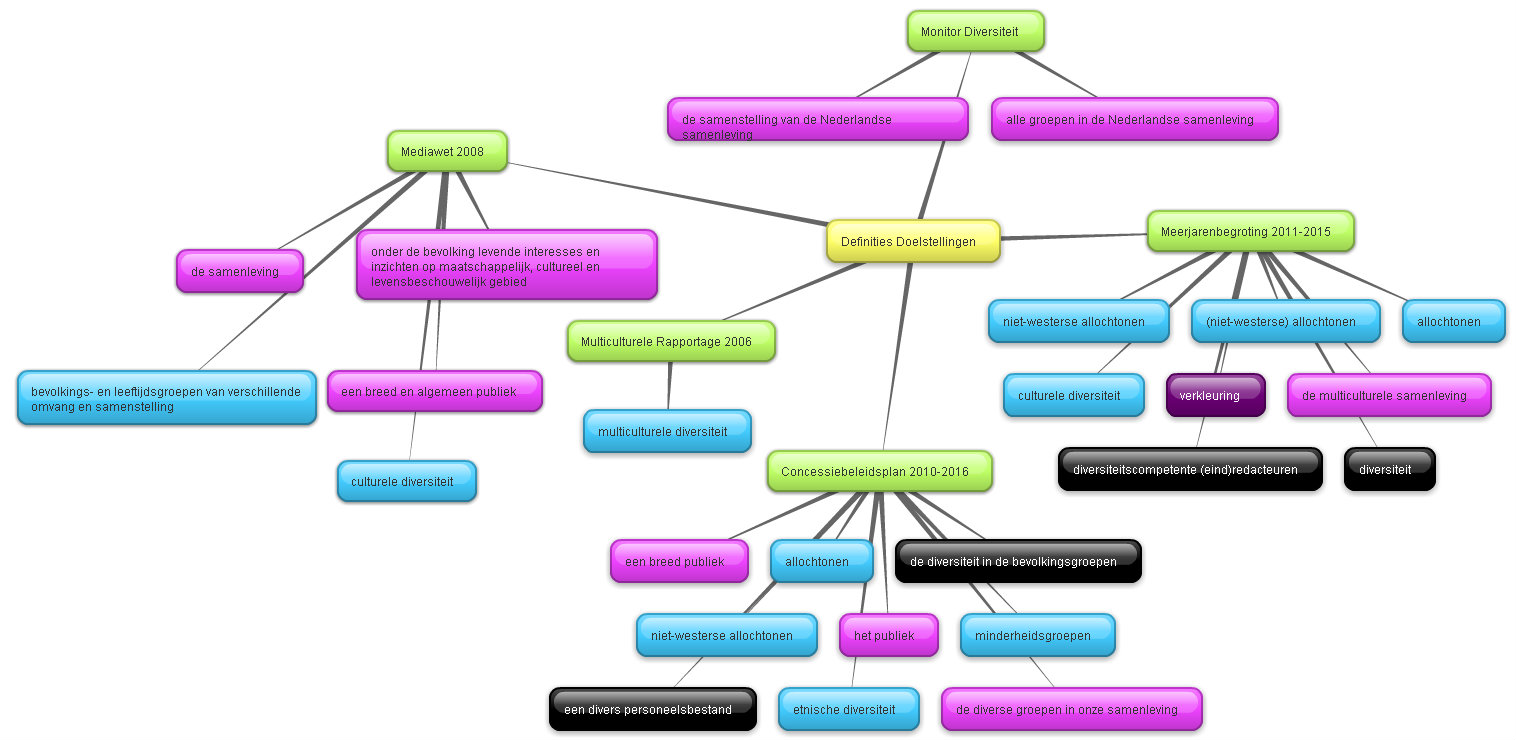 Definities Uitvoering – Monitor DiversiteitDefinities Uitvoering – Multiculturele Rapportage 2006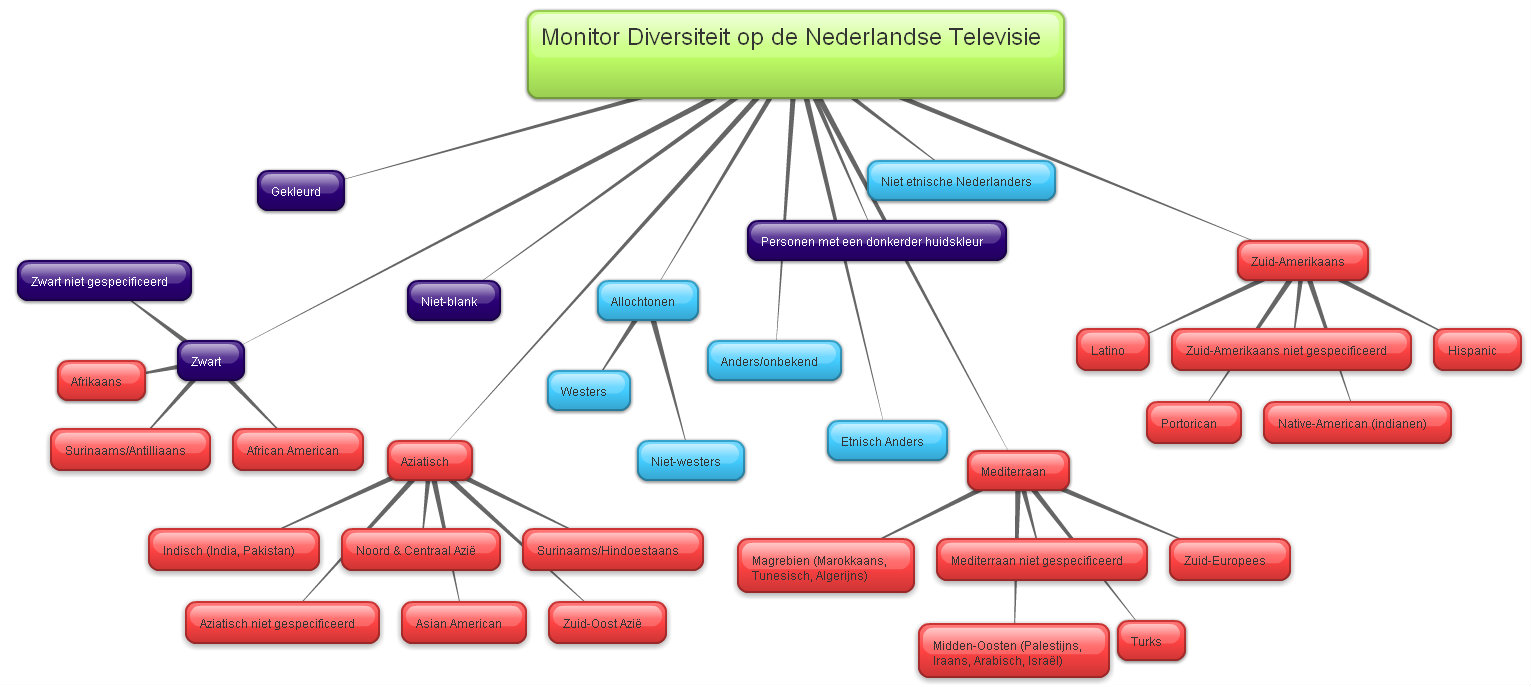 Definities Uitvoering: Multiculturele Rapportage 2007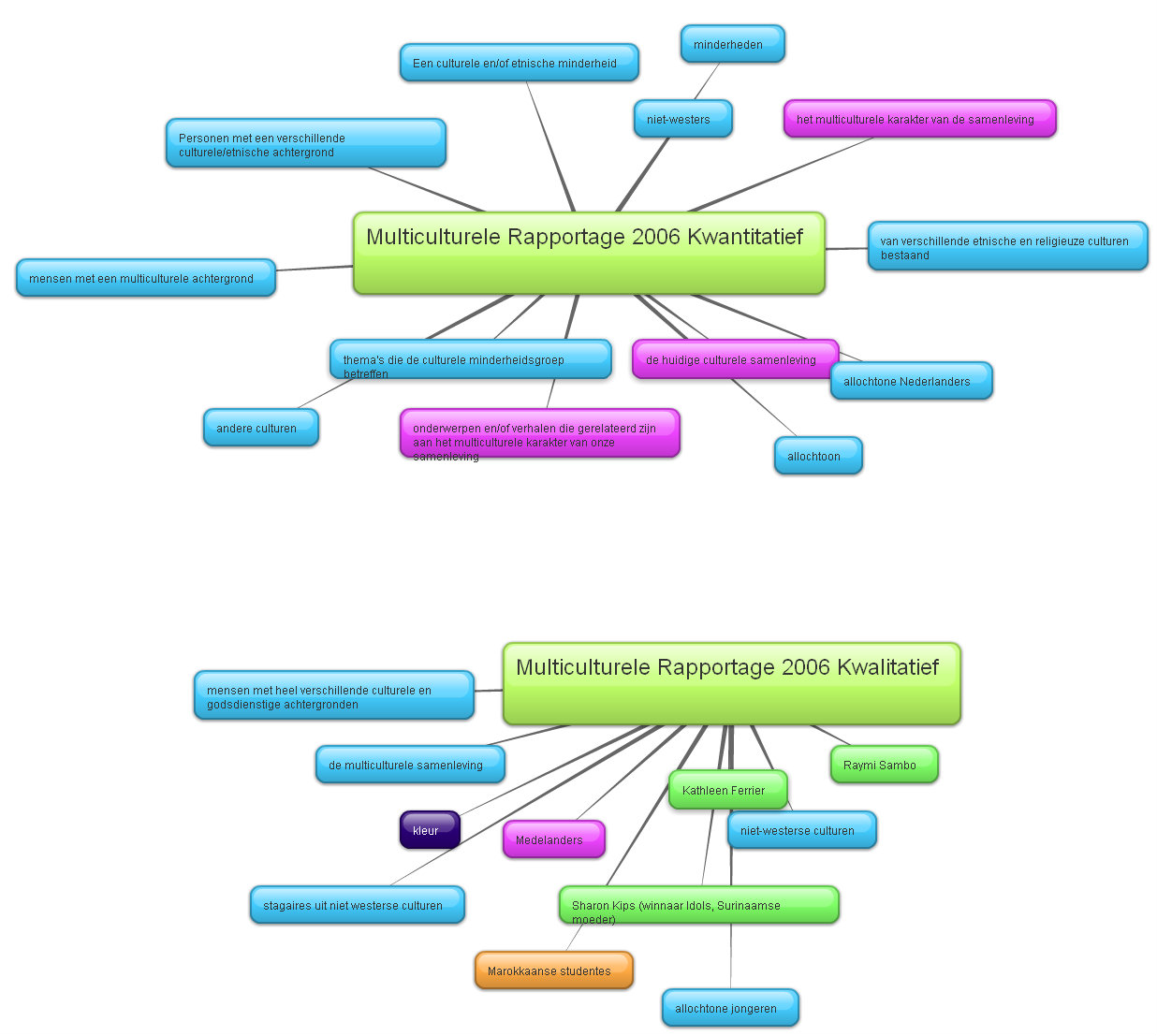 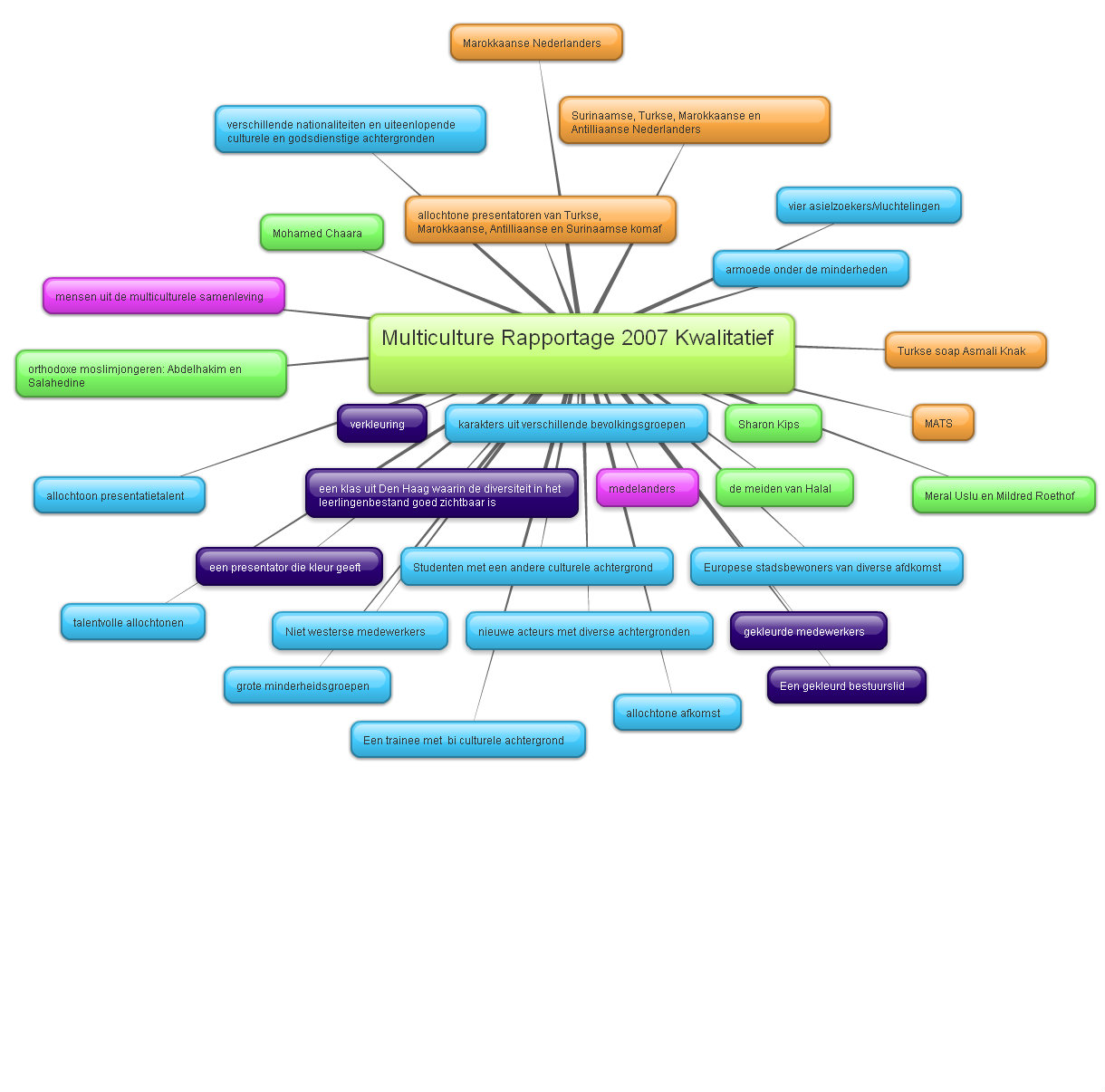 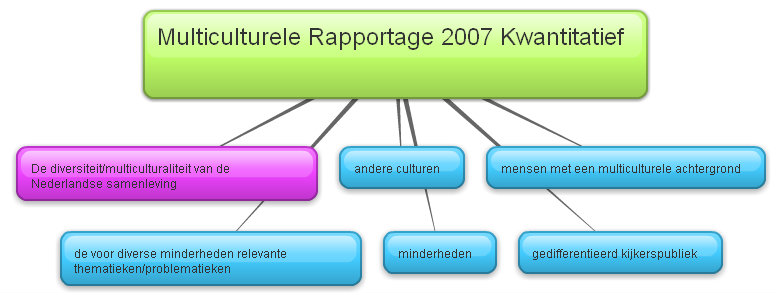 NaamJolien van de GriendtStudentnummer3343154Blok/studiejaar3, 2010/2011DocentVincent CroneThemaDiscoursanalyse: Nederlanderschap1. Inleiding2, 32. Fenomeen en casus4	2.1 Publieke omroep en de mediawet 2008	2.2 De Neger Omdat Het Moet44, 53. Theoretisch kader	3.1 Identiteit	3.2 Representatie	3.3 Etniciteit666, 774. Methode	4.1 Definities van ‘niet-Nederlands’	4.2 Uitgangspunten van analyse		4.2.1 Op basis van type doelstelling		4.2.2 Op basis van type document	4.3 Wijze van tellen8, 99, 1010, 11111111,125. Resultaten	5.1 Definities Doelstellingen – op basis van type doelstelling	5.2 Definities Doelstellingen – op basis van type document	5.3 Definities Uitvoering – op basis van type doelstelling	5.4 Definities Uitvoering – op basis van type document1313, 1415-1717-1919-216. Bevindingen	6.1 Analyse resultaten op basis van type doelstelling		6.1.1 Het aanspreken van de gehele Nederlandse 				samenleving		6.1.2 Het representeren van de gehele Nederlandse 		samenleving		6.1.3 Het creëren van een divers personeelsbestand	6.2 Analyse resultaten op basis van type document		6.2.1 Definities Doelstellingen		6.2.2 Definities Uitvoering222222, 2323-2525, 2626, 272727, 287. Conclusie29Bibliografie30-32Bijlagen33-54Paars: Definitie met betrekking tot huidskleur 0%Rood: Definitie met betrekking tot land van afkomst (op basis van perceptie)0%Oranje: Definitie met betrekking tot land van afkomst (gebaseerd op werkelijke etniciteit)0%Groen: Definitie met betrekking tot persoon0%Blauw: Definitie met betrekking tot niet-Nederlandse afkomst, zonder specificatie betreft huidskleur, land van afkomst of persoon.25%Roze: Definitie die impliceert dat de te representeren, aan te spreken of ‘aan te nemen’ groepen onderdeel van de samenleving zijn.62,5%Zwart: Niet gedefinieerd12,5%Paars: Definitie met betrekking tot huidskleur 6%Rood: Definitie met betrekking tot land van afkomst (op basis van perceptie)0%Oranje: Definitie met betrekking tot land van afkomst (gebaseerd op werkelijke etniciteit)0%Groen: Definitie met betrekking tot persoon0%Blauw: Definitie met betrekking tot niet-Nederlandse afkomst, zonder specificatie betreft huidskleur, land van afkomst of persoon.47%Roze: Definitie die impliceert dat de te representeren, aan te spreken of ‘aan te nemen’ groepen onderdeel van de samenleving zijn.18%Zwart: Niet gedefinieerd29%Paars: Definitie met betrekking tot huidskleur 0%Rood: Definitie met betrekking tot land van afkomst (op basis van perceptie)0%Oranje: Definitie met betrekking tot land van afkomst (gebaseerd op werkelijke etniciteit)0%Groen: Definitie met betrekking tot persoon0%Blauw: Definitie met betrekking tot niet-Nederlandse afkomst, zonder specificatie betreft huidskleur, land van afkomst of persoon.50%Roze: Definitie die impliceert dat de te representeren, aan te spreken of ‘aan te nemen’ groepen onderdeel van de samenleving zijn.0%Zwart: Niet gedefinieerd50%Paars: Definitie met betrekking tot huidskleur 0%Rood: Definitie met betrekking tot land van afkomst (op basis van perceptie)0%Oranje: Definitie met betrekking tot land van afkomst (gebaseerd op werkelijke etniciteit)0%Groen: Definitie met betrekking tot persoon0%Blauw: Definitie met betrekking tot niet-Nederlandse afkomst, zonder specificatie betreft huidskleur, land van afkomst of persoon.40%Roze: Definitie die impliceert dat de te representeren, aan te spreken of ‘aan te nemen’ groepen onderdeel van de samenleving zijn.60%Zwart: Niet gedefinieerd0%Paars: Definitie met betrekking tot huidskleur 0%Rood: Definitie met betrekking tot land van afkomst (op basis van perceptie)0%Oranje: Definitie met betrekking tot land van afkomst (gebaseerd op werkelijke etniciteit)0%Groen: Definitie met betrekking tot persoon0%Blauw: Definitie met betrekking tot niet-Nederlandse afkomst, zonder specificatie betreft huidskleur, land van afkomst of persoon.67%Roze: Definitie die impliceert dat de te representeren, aan te spreken of ‘aan te nemen’ groepen onderdeel van de samenleving zijn.33%Zwart: Niet gedefinieerd0%Paars: Definitie met betrekking tot huidskleur 12,5%Rood: Definitie met betrekking tot land van afkomst (op basis van perceptie)0%Oranje: Definitie met betrekking tot land van afkomst (gebaseerd op werkelijke etniciteit)0%Groen: Definitie met betrekking tot persoon0%Blauw: Definitie met betrekking tot niet-Nederlandse afkomst, zonder specificatie betreft huidskleur, land van afkomst of persoon.75%Roze: Definitie die impliceert dat de te representeren, aan te spreken of ‘aan te nemen’ groepen onderdeel van de samenleving zijn.12,5%Zwart: Niet gedefinieerd0%Paars: Definitie met betrekking tot huidskleur 0%Rood: Definitie met betrekking tot land van afkomst (op basis van perceptie)0%Oranje: Definitie met betrekking tot land van afkomst (gebaseerd op werkelijke etniciteit)0%Groen: Definitie met betrekking tot persoon0%Blauw: Definitie met betrekking tot niet-Nederlandse afkomst, zonder specificatie betreft huidskleur, land van afkomst of persoon.0%Roze: Definitie die impliceert dat de te representeren, aan te spreken of ‘aan te nemen’ groepen onderdeel van de samenleving zijn.100%Zwart: Niet gedefinieerd0%Paars: Definitie met betrekking tot huidskleur 0%Rood: Definitie met betrekking tot land van afkomst (op basis van perceptie)0%Oranje: Definitie met betrekking tot land van afkomst (gebaseerd op werkelijke etniciteit)0%Groen: Definitie met betrekking tot persoon0%Blauw: Definitie met betrekking tot niet-Nederlandse afkomst, zonder specificatie betreft huidskleur, land van afkomst of persoon.0%Roze: Definitie die impliceert dat de te representeren, aan te spreken of ‘aan te nemen’ groepen onderdeel van de samenleving zijn.0%Zwart: Niet gedefinieerd100%Paars: Definitie met betrekking tot huidskleur 0%Rood: Definitie met betrekking tot land van afkomst (op basis van perceptie)0%Oranje: Definitie met betrekking tot land van afkomst (gebaseerd op werkelijke etniciteit)20%Groen: Definitie met betrekking tot persoon0%Blauw: Definitie met betrekking tot niet-Nederlandse afkomst, zonder specificatie betreft huidskleur, land van afkomst of persoon.80%Roze: Definitie die impliceert dat de te representeren, aan te spreken of ‘aan te nemen’ groepen onderdeel van de samenleving zijn.0%Zwart: Niet gedefinieerd0%Paars: Definitie met betrekking tot huidskleur 10%Rood: Definitie met betrekking tot land van afkomst (op basis van perceptie)34%Oranje: Definitie met betrekking tot land van afkomst (gebaseerd op werkelijke etniciteit)9%Groen: Definitie met betrekking tot persoon7%Blauw: Definitie met betrekking tot niet-Nederlandse afkomst, zonder specificatie betreft huidskleur, land van afkomst of persoon.34%Roze: Definitie die impliceert dat de te representeren, aan te spreken of ‘aan te nemen’ groepen onderdeel van de samenleving zijn.6%Zwart: Niet gedefinieerd0%Paars: Definitie met betrekking tot huidskleur 24%Rood: Definitie met betrekking tot land van afkomst (op basis van perceptie)0%Oranje: Definitie met betrekking tot land van afkomst (gebaseerd op werkelijke etniciteit)17%Groen: Definitie met betrekking tot persoon10%Blauw: Definitie met betrekking tot niet-Nederlandse afkomst, zonder specificatie betreft huidskleur, land van afkomst of persoon.41%Roze: Definitie die impliceert dat de te representeren, aan te spreken of ‘aan te nemen’ groepen onderdeel van de samenleving zijn.0%Zwart: Niet gedefinieerd7%Paars: Definitie met betrekking tot huidskleur 12%Rood: Definitie met betrekking tot land van afkomst (op basis van perceptie)67%Oranje: Definitie met betrekking tot land van afkomst (gebaseerd op werkelijke etniciteit)0%Groen: Definitie met betrekking tot persoon0%Blauw: Definitie met betrekking tot niet-Nederlandse afkomst, zonder specificatie betreft huidskleur, land van afkomst of persoon.21%Roze: Definitie die impliceert dat de te representeren, aan te spreken of ‘aan te nemen’ groepen onderdeel van de samenleving zijn.0Zwart: Niet gedefinieerd0%Paars: Definitie met betrekking tot huidskleur 4%Rood: Definitie met betrekking tot land van afkomst (op basis van perceptie)0%Oranje: Definitie met betrekking tot land van afkomst (gebaseerd op werkelijke etniciteit)4%Groen: Definitie met betrekking tot persoon13%Blauw: Definitie met betrekking tot niet-Nederlandse afkomst, zonder specificatie betreft huidskleur, land van afkomst of persoon.62%Roze: Definitie die impliceert dat de te representeren, aan te spreken of ‘aan te nemen’ groepen onderdeel van de samenleving zijn.17%Zwart: Niet gedefinieerd0%Paars: Definitie met betrekking tot huidskleur 14%Rood: Definitie met betrekking tot land van afkomst (op basis van perceptie)0%Oranje: Definitie met betrekking tot land van afkomst (gebaseerd op werkelijke etniciteit)14%Groen: Definitie met betrekking tot persoon14%Blauw: Definitie met betrekking tot niet-Nederlandse afkomst, zonder specificatie betreft huidskleur, land van afkomst of persoon.50%Roze: Definitie die impliceert dat de te representeren, aan te spreken of ‘aan te nemen’ groepen onderdeel van de samenleving zijn.8%Zwart: Niet gedefinieerd0%BlankWest-Europees; Oost-Europees; extra-Europees (VS., Australië etc.); blank niet gespecificeerdZwartSurinaams/Antilliaans; Afrikaans; African American; Zwart niet gespecificeerdAziatischIndisch (India, Pakistaan); Noord & Centraal Azië; Zuid-Oost Azië;Surinaams/Hindoestaans; Asian American; Aziatisch niet gespecificeerdMediterraanMagrebien (Marokkaans, Tunesisch, Algerijns); Zuid-Europees; Turks; Midden- Oosten (Palestijns, Iraans, Arabisch, Israël); Mediterraan niet gespecificeerdZuid-AmerikaansLatino; Hispanic; Portorican; Native-Americans (indianen); Zuid-Amerikaans niet gespecificeerd